«Свой дом краше всего» (подборка информационного материала)Русь деревянная – края дорогие.Здесь издавна русские люди живут.Они прославляют жилища родные,Раздольные русские песни поют…В лесистых местах, по берегам рек и озер садились, оседали, ставили свои дома и хозяйственные постройки наши предки, «Возле леса жить – голодному не быть». В лесу зверь и птица, смола и дикий мед, ягоды и грибы. Недаром столько пословиц и поговорок сложил народ о дарах леса, например о грибах:Где один гриб, там и другой.Появились опенки – лето кончилось.Поздний гриб – поздний снег.Даже о детях говорили: «Растут, как грибы после дождика».Селились рядом родственники и просто соседи (те, кто рядом сели). Постепенно образовывалось село (сесть, селиться). Сначала надо было освоить участок. Готовили землю под пашню, рубили, корчевали лес. Так возникла заимка (от слова занимать), а первые постройки назывались починками (от слова почин, т.е.начало).Изба, клеть, амбар, овин, банька – вот что такое крестьянская усадьба. Строились широко – земли много, а раз лес рядом, значит, и строительный материал в достатке. А трудолюбия и старания русским людям было не занимать. Для строительства больше всего годились сосна и ель: стволы прямые, древесина крепкая и надежная. «Соломиной не подопрешь хоромину».Дерево – его толщина стала естественной единицей измерения всех размеров постройки, своеобразным модулем. Загодя высматривали сосну и делали топором затесы – снимали кору на стволе узкими полосами сверху вниз. Затем на пять лет оставляли сосну стоять. Она густо выделяла смолу, пропитывала ею ствол и только потом по стылой осени рубили сосну.Сруб. Основу деревянной постройки составлял сруб - это скрепленные между собой в четырехугольник бревна. Каждый ряд бревен почтительно называли «венцом». По типу скрепления бревен между собой различались и виды срубов. Бревна скрепляли «в лапу» или «в обло». Говорили: «Не для лета изба рубится, а для зимы».Как устраивали крышу. Кровлю устраивали безгвоздевую. Для этого завершения двух торцевых стен делали из уменьшающихся обрубков бревен. На них ступеньками клали длинные продольные жерди – «слеги». Самым же дорогим покрытием считался «тес» (доски).Деревянная изба. Изба была трехчастной: отапливаемая жилая и холодная (летняя) горницы разделялись сенями, к которым вел всход-крыльцо. Малосостоятельные люди ставили поземные избицы, зажиточные – хоромы на подклетах с мшенниками и повалушами над сенями.Дома строили большие, с учетом прибавления в семействе; иногда в два этажа, со светелкой. «Семья сильна, когда над ней крыша одна»,- таксчитали наши предки. Под одной крышей жили все вместе: и отцы, и дети, и внуки и правнуки:Одному страшно, а ораве все нипочем.Семья в куче – не страшна туча.На строительство дома выходило одновременно до двадцати человек. «Чем больше рук, тем легче труд».Существовало три типа организации построек, составлявших двор. Единый большой двухэтажный дом на несколько родственных семей под одной крышей назывался «кошель». Если хозяйственные помещения пристраивались сбоку и весь дом приобретал вид буквы «Г», то его называли «глаголь». Если же хозяйственные пристройки подстраивались с торца основного сруба и весь комплекс вытягивался в линию, то говорили, что это «брус».Горницы освещались «красным» и двумя симметрично расположенными волоковыми окнами. Красные окна прорубались в 3 - 5 бревнах и закрывались слюдяными оконницами, волоковые – лишь в двух соседних бревнах и прикрывались скользящими в пазах досками (заставнями).Избицы топились «по-черному». Дым очагов из горницы после протопки выпускался через притолочное отверстие под кровлю, а далее – через деревянный дымник. В XVII в. в избах ставились обычно кирпичные печи с гончарными дымоходами, в жилых горницах печи нередко обкладывались изразцами.Внутреннее убранство избы. Русская изба была либо «четырехстенкой» (простая клеть), либо «пятистенкой» (клеть, перегороженная внутри стеной – «перерубом»). При строительстве избы к основному объему клети пристраивались подсобные помещения («крыльцо», «сени», «двор», «мост» между избой и двором и т.д.). В русских землях, не избалованных теплом, весь комплекс построек старались собрать вместе, прижать друг к другу.«Деревня – деревянный мир» Предварительная подготовка детей к занятию: школьники вместе с родителями выполняют домашнее задание - выясняют, чьи бабушки, дедушки, прадедушки и прабабушки живут или жили в деревнях. Запоминают название деревни, приносят фотографии, картинки с видами деревенской улицы, избы (русской печи, лавок, прялок, посуды и пр.). Собирают природный материал: иголки, шишки, мох, ветки, ягоды рябины, шелуху чеснока; приносят крупы (кукуруза, ячмень, манная); клей ПВА, клей «Момент»; лоскутки, пряжу; ножницы, ватман, картон.Ребята, мы еще не спрашивали вас - почему деревня называется деревней. Правильно, она вся сделана из дерева. Лесов в России много, поэтому дерево - самый доступный для строительства материал. Тепло и уютно жилось в деревянных избах. Но человеку мало только удобства, душа каждого из нас стремится к красоте. Поэтому избы всегда были нарядными. Как можно украсить дом? Украшали окна. Вспомним, как в старину назывались глаза. Очи, глаз - око, отсюда окно. Их украшали резными наличниками и ставнями. Среди узора из густых ветвей, листьев и цветов мастера изображали сказочных птиц, львов, русалок, которые по крестьянским поверьям охраняли живущих в доме от злых сил.Просмотр видеофильма.Как красивы места, в которых находятся деревни! Лес рядом, река. Наши предки, прежде чем начать строительство нового поселения, тщательно выбирали место для него. А уж если выбрали, садились, оседали там. Слышите, как из слова «сели» рождаются слова «село», «соседи». Это те, кто сели рядом.Как строили избу? Выбирали большие сосны и ели, стволы которых былипрямыми и крепкими. Из гнилого леса изба ненадолго.Но непросто было русскому мужику срубить дерево, так как считали люди, что и у дерева есть душа, живое оно. Поэтому, придя в лес, найдя нужное дерево, просили у него прощения и объясняли, для чего оно понадобилось. После этого обряда дерево рубили, стесывали ветки, заготавливали бревна. Бревна на телеге привозили к тому месту, где собирались строить избу. Очищали от сучьев и коры. Бревна составляли между собой очень плотно, так, что щелочки не видать. Это делали плотники. На бревнах проставляли зарубки - порядковые номера. Если требовалось, избу могли разобрать по бревнышку, перевести в другое место и снова собрать.Все делалось с помощью одного инструмента - топора, есть и пословица у русских: «Не взявшись за топор - избы не построить».Итак, изба начиналась с венца - это 4 бревна, связанные в квадрат. Так бревнышко к бревнышку и вырастали стены избы, прочные, без единого гвоздя. (Демонстрация макета, иллюстраций, фотографий). Выкладывая стены, продумывали, где будут окна и дверь.Ребята, вы обращали внимание на крыши деревенских домов? Крыши, как небесный свод. Два ее ската сверху соединялись бревном, на конце которого выстругивали голову коня. Получался конек. Конь, как и птица, древний образ солнца. Скаты крыши очень напоминают крылья. На причелинах - волнистый резной узор. На концах причелин - солнышко. Знак солнца сияет-сверкает и на резном «полотенце».Некоторые слова вы сегодня слышите впервые. Но если мы вспомним уже знакомое нам старинное слово «чело», то вы легко запомните и поймете слово «причелина». Стоят избы и как бы хвастаются друг перед другом. Располагались они всегда «лицом» к дороге.А теперь, прежде чем приступить к работе по изготовлению макета русской деревни, повторим все, что мы узнали о русской избе. Русская изба - это деревянная постройка. Ни одного гвоздя, бревна стоят плотно друг к другу - не сдвинуть. Избу располагали «лицом» к дороге или к реке, озеру. Крыльцо - «распахнутые руки» дома. Оно связывает его с улицей, соседями. «Жить в соседях - быть в беседах», - говорит пословица. Окна - «глаза» дома. «Одно кривое окно весь фасад портит», - говорили в старину.Мальчики могут строить макет фасада деревенского дома из бумажных бревнышек. Бревнышки будем скатывать - наматывать бумагу на карандаш и склеивать. Наклеивая бревнышки на лист картона друг над другом, сложим стену дома, вырежем фронт в виде треугольника, вырежем и наклеим окно вместе с наличниками и ставнями. Крышу украсим причелинами, на которых сделаем ножницами сквозной узор, сложив полоски несколько раз (или нарисуем узор фломастерами). Другой вариант макета - работа с деревянными палочками.Девочки займутся интерьером избы. Необходимо сделать лоскутное одеяло и коврики для пола, а также несколько кукол.Макет печки может быть выполнен из картона и ватмана. Любящим рисоватьдетям можно предложить нарисовать печь и украсить ее петухами, конями и пр.Строительство русской избыСтроительство  избы начиналось с валки леса. Срубив дерево, ствол его очищали от сучьев и коры, а затем, положив бревно и немного отступив от его конца, "выбирали" лунку. Четыре бревна, связанные  в квадрат (лунка к лунке), образовывали венец. В верхних брёвнах вырубался желоб, чтобы следующий венец плотно прилегал к нижнему. Вот так, венец на венец, и ставили избу. На брёвнах проставляли зарубки - порядковые номера. Если надо,избу можно было разобрать по брёвнышку, перевезти в другое место и снова собрать. Большое мастерство нужно, чтобы одно бревно как бы входило в другое, и если все они плотно лежали друг на друге, - щёлочки не увидишь.Не для лета изба рубится, а для зимы.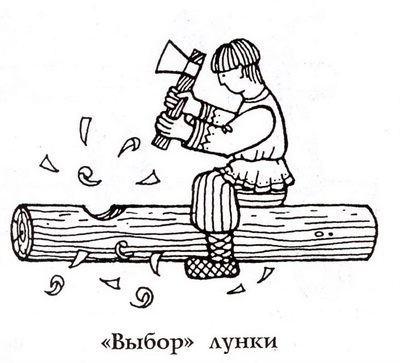 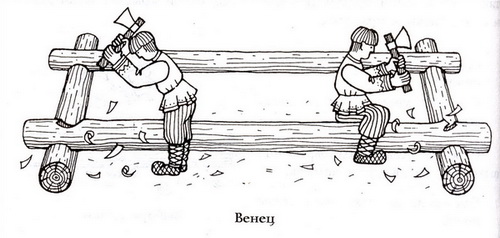 Русские избы изумляют плотницким искусством: ни одного гвоздя, а стоят - не сдвинуть. Много терпения требовалось для возведения крыши. Доски для неё тесали топором. Их укладывали так, чтобы любую можно было заменить, не разбирая всей крыши.Два ската крыши сверху соединялись бревном, на конце которого выстругивали голову коня (конёк). Скаты крыши очень напоминали крылья. С. Есенин писал: "Конь, как в греческой, египетской, римской, так и в русской мифологии, есть знак устремления. Но только один русский мужик догадался посадить его себе на крышу, уподобляя хату под ним колеснице".Рядом с избой строили ещё ещё один сруб поменьше - клеть. Там хранили нехитрое крестьянское имущество. Избу с клетью соединяли сени, в которые вёл главный вход с улицы. Избурасполагали "лицом" к дороге или реке, озеру.Как правило, на боковом южном фасаде дома ставилось крыльцо. Выходило оно в сторону улицы. Его поддерживали резные столбы, на которых крепилась кровля. Всё крыльцо украшалось резными ажурными подзорами. На крыльцо вели ступеньки. Крыльцо - "распахнутые руки" дома. Оно связывает его с улицей, с соседями. Тёплыми летними вечерами собирались на крыльце - посидеть, поговорить, обсудить последние новости.Жить в соседях - быть в беседах.Окна - "глаза" русской избыОдно кривое окно весь фасад портит.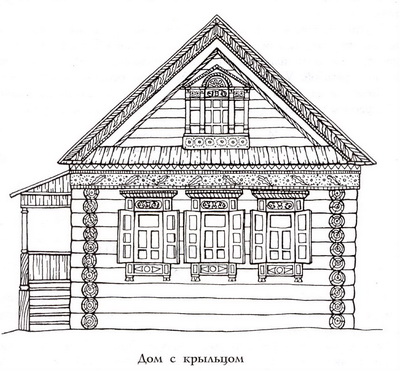  Над окнами крепились козырьки-наличники. Они прикрывали окна от дождя и снега. Позже появились накладные наличники со ставнями. Ставни выполняли ещё одну функцию. С улицы каждый мог видеть: открыты ставни - значит, хозяева уже встали, а закрыты - значит, ещё спят или ушли куда-то. Наличники украшали всевозможной резьбой. У каждой избы был свой облик.Стоит перед нами русская рубленая изба, светится на солнце. Сколько в  ней красоты  и поэзии, как талантливо всё придумано и хитро  сделано!И теперь, когда вот новым светом
И моей коснулась жизнь судьбы,
Всё равно остался я  поэтом
Золотой бревенчатой избы.«Милости просим!»Хозяйка избы: Здравствуйте, люди добрые, гости дорогие! Приглашаю вас в русскую избу, в светлую горенку! Размещайтесь поудобней. Посидим рядком, поговорим ладком.Давайте знакомиться. Я, хозяйка этой избы, пригласила вас для того, чтобы рассказать, как жили ваши прапрабабушки и прапрадедушки, русские люди.Даже трудно себе представить, что получится, если из нашей жизни вдруг исчезнут телевидение, радио, компьютеры, телефоны, самолеты, автомобили… А ведь все эти изобретения были сделаны совсем недавно, когда наши старенькие бабушки были маленькими девочками. Вот как сильно изменилась жизнь всего за каких-то сто лет.Давайте представим, как жили в деревнях наши бабушки и дедушки, когда они были маленькими.Дверь в избу небольшая, низкая, а порог – высокий. Делали это для того, чтобы холод с улицы меньше проникал в жилище. В избе обычно была одна комната. Почти половину ее занимала печка. В одном углу напротив печки всегда стоял большой стол. Около него – длинные деревянные скамейки. Этот угол назывался красным, т.е. красивым, там обязательно висела икона с зажженной перед ней лампадкой, в другом углу размещались необходимые в хозяйстве предметы.Во всех избах за большим столом после работы собиралась многочисленная крестьянская семья. В небольшой избе нередко одновременно жили от 10 до 24 человек. Надо было учиться никого не обижать, уступать друг другу, а вы сами знаете, как это трудно.За столом собирали и гостей. Гостю всегда отводили почетное место – в «красном» углу.Дай, Бог, тому,Кто в нашем дому.Дорогим гостям,Милым детушкам.Наделил бы вас ГосподьИ житьем, и бытьем, и здоровьицем.В «красном» углу висели иконы-образа, которые своим ярким богатым убранством украшали избу, иконы убирали (украшали) вышитыми рушниками (полотенцами). Иконы были самой большой ценностью в доме. Если в доме случался пожар, то хозяин первым делом бросался в «красный» угол, снимал со стены образа и уносил их в безопасное место. А уж после этого принимался тушить огонь.Со стороны печки в горнице находился хозяйственный угол, который считался царством хозяйки. Это место называлось «бабий кут». Все здесь было приспособлено для приготовления пищи. У печи стояли кочерга, ухват, помело, деревянная лопата, каток – о нем поговорим отдельно.«Бабий кут» - слово-то какое! На что похоже? «Укутать», «закутать». Кто догадается, что там прятали? Там ставили хлеб.Девочки, подойдите ко мне. Только девочки. Парням сюда был вход воспрещен: у печки могут работать только женщины.Попробуйте-ка, девочки, поднять чугунок ухватом и поставить его в печку. Если справились, то это значит, что по крестьянским понятиям, вы доросли до того, чтобы участвовать в приготовлении еды. Такую девочку называли «большуха» - хозяйкина помощница.А теперь давайте опять посмотрим на этот каток. Как вы думаете, для чего он нужен? - Закатывать чугунок в печь, чтобы не обжечься.У окна находилась прялка, хозяйка на ней пряла шерсть, а рядом висела зыбка – колыбель для малыша. Мама работала, напевала колыбельную песенку и слегка покачивала младенца.Давайте представим: вот лежит в своей поскрипывающей колыбели малыш. Он еще только начинает «агукать» и требует пока только такой заботы о себе – накормить вовремя, да перепеленать, да зыбку покачать.Главным воспитателем сейчас для него являются лелёшка-сестричка да бабушка, так как у мамы и других дел много. Это от них на всю жизнь остаются в памяти сотни песен, сказок, потешек, прибауток. Песни передаются из поколения в поколение – и в то же время рождаются заново каждую минуту, прямо на глазах у ребенка.Давайте-ка, девочки, распеленаем проснувшегося ребенка (куклу), как это делают мама или бабушка. Слегка сжимая тело малыша, проведем несколько раз от шейки до ступней, приговаривая при этом:Потягунюшки, порастунюшки,А в ножки – ходунюшки,А в ручки – хватунюшки,А в роток – говорок,А в головку – разумок.Посадите ребенка к себе на колени и, покачивая его, припевайте в такт:Ехали мы – ехалиК бабе за орехамиПо кочкам, по кочкам,По гладенькой дорожке,В яму – бух!Папа в это время тоже работал в доме. А какую работу мог выполнять папа или дедушка? Мужчины вырезали или вытачивали деревянную посуду: миски, ложки, ковши, плели лапти, туеса, корзины. Все это делалось своими руками, с любовью, прочно, красиво.Зимой темнело рано, и избу надо было освещать. Как вы думаете, чем освещали избу? Для этого сначала использовали лучину – кусочек щепы, которую закрепляли в специальном приспособлении – светце. Потом появились свечи, затем керосиновые лампы (демонстрируются).Хозяйка содержала избу в чистоте и порядке. Деревянные столы, скамьи и полы сначала скоблила ножом до белизны, а потом долго и чисто мыла. Чисто вымытые полы застилали длинными ткаными дорожками, разноцветными, полосатыми. Русские женщины любили шить и вышивать, а хранили одежду, белье и полотенца в сундуках.Кроватей раньше не было. Как вы думаете, на чем спали наши бабуши и дедушки? На печи, а также на широких деревянных лавках.Вот вы и познакомились с убранством моей светлой горенки. Я готовилась к встрече с вами. Как же я могу без угощения отпустить дорогих гостей? Угощу вас караваем. Так обычно встречают гостей: хлебом-солью!А пока вы будете угощаться, загадаю я загадки о предметах убранства русской избы:Четыре братцаБез рук, без ног,Под одним шатром стоят,Во все стороны клонятся.(Зыбка)Не бык, а бодает,Не ест, а еду хватает,Что схватит, отдает,Сам в угол идет.(Ухват)Наша толстая ФедораНаедается не скоро.Но зато, когда сыта,От Федоры – теплота!(Печь)« В русской горнице» Цели: Познакомить  детей с устройством русской избы. 
Развивать эмоциональное восприятие через элементы национальной культуры. 
Воспитывать уважение к традициям русского народа. Закрепить новые слова, помогая при необходимости активизировать в речи. 
Предварительная работа: Заучивание наизусть колыбельных песен. Знакомство детей с предметами быта русского народа. 
Оборудование:  макет «Русская изба»
 Хозяйка приглашает детей к себе   в горницу. 
 Хозяйка:  Заходите, детушки, 
Заходите, малые ребятушки. 
Здравствуйте, здравствуйте. 
Проходите, проходите. 
Мы вас в гости звали, 
Мы вас очень ждали. 
  Хозяйка:  Проходите, садитесь. Позвала я вас сюда позабавить да потешиться.  А с добром ли вы ко мне пожаловали? 
  Дети: С добром. 
  Хозяйка: Заходите, за стол проходите. 
Ну вот, так славно все и разместились! Дети, вы заметили, каким словом я вас встретила? И вы мне тоже “здравствуйте” сказали. Каждый день люди говорят друг другу это слово. Где, когда и кому вы его говорите? 
  Дети: При встрече с гостями, с воспитателями, в больнице и т.п. 
  Хозяйка: Что же это за слово такое, что оно означает, как вы думаете? (Предположения детей). Здравствуйте от слова здравие – здоровье. То есть мы желаем человеку здоровья, желаем ему не болеть. Поэтому и говорить это слово надо ласково, приветливо, смотреть в лицо тому с кем здороваешься. Давайте попробуем. 
Хозяйка: Ну, а теперь давайте поближе познакомимся с русской избой. 
Посреди горницы ставили печь. О ней говорили: “Печь – всему голова”. Голова – значит, самая главная. Давайте подумаем: почему печь в избе самая главная? 
Предложения детей. 
Где же в горнице пищу готовить? Конечно в печи! Когда на улице зима, мороз, а у нас в детском доме тепло. Что нас греет? (Ответы детей.) А в старину батарей не было. Что тогда грело? Что нужно, чтобы печь грела? (Дрова.) Да, печь и накормит и обогреет. 
     Хозяйка: Провести экскурсию по горнице поможет нам сундучок загадок. 

 Загадки из сундучка: 
Что в избе за коровьи рога?  (Ухват) 
Хозяйка демонстрирует ухват. Предлагает детям рассмотреть. 
Черный конь прыгает в огонь. (Кочерга) 
Всех кормлю с охотою,  а сама  безротая. (Ложка) 
Стоит кошка – четыре ножки. (Скамейка) 
Из липы свито 
Дырявое корыто, по дороге идет 
Клетки кладет. (Лапти) 
Хозяйка с детьми рассматривает лапти. 
На топтале был, 
На кружале был, 
На пожаре был, 
Домой пришел – 
Семью кормил. (Глиняный горшок) 
Воспитатель и дети рассматривают предметы в горнице.  
Хозяйка: А еще стоит в горнице сундуки. Они служил хозяевам вместо шкафов, тумбочек. А где же люди спали? (На печи, на лавках, на сундуках.) А в некоторых избах делали полати – это такие полки. На них и спали. 
 Хозяйка: А что это? Ой, да это настоящая люлька-колыбель. В ней раньше дети спали, их мамы качали, да колыбельные песни им пели. Дети, вы знаете колыбельные песни. Давайте их вспомним. 
Дети: 
Баю – баюшки – баю, 
Баю Верочку мою. 
Приди, котик, ночевать, 
Мою доченьку качать. 
Уж как я тебе, коту, за работу заплачу: 
Дам кусочек пирога 
Да кувшин молока. 
У ты ешь, не кроши, 
Больше, котик, не проси! 
     Проводиться игра.  Игра “Скажи по-другому”.  Детям называют слова, а они должны повторить эти же слова, которые использовались в речи нашими предками. 
дом — …(изба) 
комната — …(горница) 
угол — …(кут) 
шторы — …(занавески) 
шкаф — …(сундук) 
ковер — …(половик) 
кровать — …(полати) 
кормить — …(потчевать) 
женщина — …(баба) 
 Хозяюшка  предлагает гостям повеселиться, поиграть в игру. 
Хозяюшка: Эй, гости, все вставайте, 
   Песню, пляску затевайте. 
 Хороводная игра «Где был, Иванушка?» 
Хозяюшка: Кто с платочком пляшет 
  Да на балалайке играет, 
  Тому скучно не бывает! 
    Хозяюшка: Гости кончили плясать, 
Надо чаем угощать. 

    Хозяюшка: А из чего мы чай будем пить, ребята?  
    Дети: Из самовара чай пьют. 
        Хозяюшка: Правильно. С самовара чай попивали. Давай те и мы с вами сядем за стол, да попьем чайку. Не спешите, давай те по-старинному русскому обычаю это сделаем. 
    Звучит песня «На столике самовар». Слова народные. 
    Хозяюшка: Самовар свистит, сверкает. 
   Сам чайком угощает. 
   Самовар недаром зовется 
   Самоваром! Са – мо – ва – ром! 
   Всех гостей мы зазываем, 
   Всех мы чаем угощаем. 
   Хозяюшка: Ребята посмотрите на наш стол и скажите: с чем любили пить чай в старину? 
     Дети: Чай пили с вареньем, сушками, пряниками, калачами. Хозяюшка: Наши предки, в отличие от нас, пили чай не просто из стаканов и чашек, а наливали его на блюдце, которое держали за донышко в вытянутых пальцах. ( раcсказ сопровождается показом). А вы хотите попить чайку, как в старину пили. 
    Дети: Хотим попить чайку. 
    Хозяюшка разливает чай, раздают угощенье. 
    В конце занятия дети прощаются с хозяюшкой. 
   Дети: Спасибо, хозяюшка, за хлеб – соль. 
     За угощенье. 
     За приветливое слово. 
     Да за ласку. 
     Пора по домам расходиться. 
     А хозяевам оставаться. 
    Хозяюшка: До свидания! Приходите еще.«Русская изба»	
 Задачи:Создать условия для знакомства детей с бытом, утварью русской семьи.Развивать речь детей, активизировать её словами: русская печь (труба, окно, шесток, заслонка, лежанка), горница, горшочек, ухват, крынка, коврик, подсвечник, сундук, шкатулка.Развивать интерес к старинным играм, и забавам.Воспитывать интерес  и уважение к народным традициям, истокам русской культуры. Материал для занятия. Макет Русская изба: печь, чугунок, ухват, крынка, коврики, половики, дрова, свечи, лучина, куклы в народных костюмах, сундук, шкатулка деревянная, шкатулка плетеная. Обручи с колокольчиками «упряжки», маска «солнышко». Сарафаны для девочек и воспитателя, пояса для мальчиков. Запись русской народной песни. Ход занятия:Дети одетые в элементы русских народных костюмов.Предлагаю детям  отправиться в гости, в русскую избу, а отправимся  мы в путешествие по старинному русскому обычаю в лошадиных упряжках  с бубенцами. Дети «рассаживаются», под русскую народную песню отправляемся в путь.  Останавливаемся у русской избы, стучимся. Встречают нас Аленушка и Иванушка. Здороваются и мы здороваемся по старинному русскому обычаю кланяемся, положив руку на сердце.Рассматриваем русскую избу.Воспитатель:  Мы пришли в горницу.- самая нарядная и красивая комната в русской избе, в ней принимали гостей. Скажите, какой предмет занимает больше всего места в  горнице?Дети: печка.Воспитатель: да, печка. В старинной русской избе была всего лишь одна комната, и почти половину ее занимала русская печка. Про неё в народе говорили:  «Печка кормит, печка греет, печка – мать родная».Печь была самой главной вещью в доме.Воспитатель: Для чего же нужна была печь  в избе?Дети: В ней и еду готовили, она и дом обогревала. На печи можно было даже спать.Воспитатель: Давайте рассмотрим печь. Как устроена печь?Дети:  Труба, окно, шесток, заслонка, лежанка.Воспитатель:  А как вы думаете, чем топили печь? Дети:  дровами.В-ль:  РРРРРРРРРРастопят печку, жарко в ней станет, пора и готовить. В какой посуде готовили русские хозяйки?Дети: в горшках, в чугунках. (предлагаю ребенку показать горшочек)В-ль:  ставят горшочек на  шесток . Ой, а как же поставить горшочек в печке то горячо?Дети:  Ухватом.В-ль: Правильно. ( предлагаю ребенку показать ухват , все рассматривают) Предлагаю детям показать, как надо брать горшочек ухватом.Ну вот горшочек в печи, в горнице тепло. Как же в таком тепле молоко не прокисало? Дети как вы думаете, в чем русские хозяйки хранили молочко?Дети.  В крынке.В-ль: Правильно.  (предлагаю ребенку показать  крынку, дети рассматривают, обследуют, определяют из чего сделана , какая крынка)Воспитатель: Предлагаю  детям  посмотреть на пол Чем покрыт пол?Дети: Ковриками, половикамиВ-ль:  А для чего пол покрывали половиками?Дети: Для тепла.В-ль:  Из чего же их изготавливали русские хозяйки?Дети:  Вязали из разноцветных лоскутков ткани.(из старой одежды)Посмотрите как чисто вокруг, это хозяюшка постаралась порядок навела.Физ.  Минутка.Давайте покажем, как хозяйки прибираются в избе.Пол подметают, чистят щетками, моют, половики  трясут, печь белят, пыль вытирают и т.д.В-ль: Заскучали что-то наши Аленушка и Иванушка.Посмотрите, детки, какая красивая одежда на них.Что надето на Аленушке и Иванушке?Дети: рубашка, сарафан, кокошник, лапти;  косоворотка, порты, пояс, картуз.В-ль :  Где русские хозяйки хранили одежду?Дети: В сундуке ( рассматриваем сундук)В-ль: Давайте в него заглянем (достаю  шкатулку деревянную, рассматриваем, обсуждаем, достаю плетеную, рассматриваем, обсуждаем)  Чтобы сшить такие наряды девушки должны были вечерами рукодельничать, но вот беда — электричества не было и люди придумали что, кто мне скажет?Дети: Лучину, свечи.В-ль: Из чего делали лучину?Дети: Из щепочки, отколотой от полена.В-ль: Что подставляли под свечи, чтобы они не падали и стол не пачкали?Дети: Подсвечники (рассматриваем, обсуждаем из чего вырезали их народные мастера)В-ль:  Дети, а как вы думаете на Аленушке и Иванушке какие наряды надеты: праздничные или в которых каждый день ходят?Дети: праздничные.В-ль: правильно, собрались Аленушка и Иванушка на праздник, а на праздниках принято в народные игры играть, давайте покажем им как мы играем в игру «Гори солнце ярче..»В-ль:  ну вот и пришла пора прощаться с Аленушкой и Иванушкой. Благодарим за гостеприимство, прощаемся и уезжаем в «упряжках с бубенцами» под музыку.Понравилось вам  в гостях?Как называется дом, в котором живут Аленушка и Иванушка?  (Изба)Как называется  комната, в которой они нас принимали? (Горница)Какой самая главная вещь в горнице ? (Печь)Хвалю и благодарю детей за хорошую работу.«Без печи изба – не изба»Хозяйка избы: Здравствуйте, гости дорогие!Дай, Бог, тому,Кто в нашем дому.Дорогим гостям,Милым детушкам.Наделил бы вас ГосподьИ житьем, и бытьем, и здоровьицем.Ребята, входя в избу, волей-неволей каждый должен поклониться хозяевам, а то и шишку на лбу можно набить: дверь в избе низкая. А порог, наоборот, высокий, чтоб меньше дуло.Отгадайте загадку:Летом спит,Зимой горит.Пасть открывает,Что дают – глотает.(Печка)В русской избе все крутилось вокруг печки. Не зря в народе поговорки и пословицы о печке складывали:Печь – нам мать родная.Без печи изба - не изба.Добрая то речь, что в избе печь.И в нашей избе, как вы знаете, есть печка. Послушайте мой рассказ о печке.Войдя в избу, на печь сразу обратишь внимание: она занимает почти пол-избы. «Догадлив крестьянин, что на печи избу поставил», - гласит русская пословица. С печью был связан весь быт, вся жизнь русского человека. Народ недаром наделял печь волшебными свойствами, а образ печи стал традиционным для русских сказок.В каких сказках встречались мы с печкой? Дети вспоминают. Например: печка прячет Машу и ее братца от злых гусей-лебедей, везет Емелю к царю, в печке прячется козленок от волка, Колобка испекли в русской печи.Однако печь не будет настоящей печью, если печник не сложит ее правильно. Складывал печь из кирпича удивительный умелец – печник, потом обмазывал глиной, затем печь белили, белили ее часто, особенно тщательно - к праздникам.Печник в деревне пользовался почетом и уважением. Слава о хорошем печнике шла по всей округе. Важно было не просто сложить печь: она должна была как можно дольше держать тепло, а дров требовать как можно меньше.Давайте рассмотрим нашу печку. Основанием печи служит печное место, илиопечек.Около входного отверстия русской печи – устья – помещался шесток, на который ставили все, что приготовлялось в печи в чугунках и глиняных горшках (демонстрируется).А чем вынимали чугунки из печи?Не бык, а бодает,Не ест, а еду хватает.Что схватит, отдает,Сам в угол идет.Вынимали ухватом.Давайте-ка вспомним, ребята, как называется место у устья печи? «Бабий кут» - верно!Печь с заслонкою (железный лист с ручкой, закрывающий выходное отверстие (устье) русской печи). В печурке (так называется углубление в боковой стене печи, куда ставят еду, чтобы она долго оставалась теплой) – поспевают драчёны(запеченные лепешки на молоке и яйцах из пшеничной каши или картошки). К печи прислонены ухваты (приспособление на длинной деревянной ручке для подхватывания посуды, чтобы поставить ее в печь или достать оттуда). На лавке -махотка (вид горшка) с парным молоком. У порога – дёжка (кадка) с квасом.Топили печь, как правило, ольхой или березой: дыма меньше и тепло дольше держится. Сосной и елью топили редко, так как они очень быстро прогорают. Если кто-нибудь топил печь чем попало, про такого говорили: «Подле леса живет, а печку соломой топит». Когда печь топили, мешали дрова и золу кочергой(демонстрируется).Чтобы печь топилась правильно, дым выходил из трубы, в ней делали заслонки, которые не давали дыму попасть в избу. На печи выкладывали полочки, куда хозяйка могла поставить горшочки, кузовочки или деревянную посуду для красоты и удобства (показ иллюстраций печей различных конструкций).А как вы думаете, для чего печь нужна в избе?Печь не только обогревала избу. В далекие времена и хлеб пекли, и всю еду для людей и всей живности – коров, коз, свиней – готовили в печке.Какую же еду (пищу) готовили в печи? (дети перечисляют: варили кашу, щи, уху, кисель, томили молоко, парили репу и тыкву). В народе печь называли «матушка-кормилица».На печи сушили одежду, обувь, грибы, ягоды, мелкую рыбешку. На печи можно было спать. Для этого делалась специальная лежанка. А сколько сказок и разных историй рассказано ребятам на русской печке! Дети очень любили поваляться на теплой печке долгими зимними вечерами, сверху наблюдая за домашней работой своих бабушек и дедушек, матерей и отцов. На печке грели свои косточки старики и старухи – и, говорят, помогало, то есть печка была волшебным целителем!На печи грелись. Так и говорили: «Лежи на печи, ешь калачи». Но лежать можно было после трудового дня или длинными зимними вечерами. Валяться на печи – недостойно крепкого и здорового, уважающего себя человека. Лежание на печи – это проявление лени. «Хочешь есть калачи, так не сиди на печи», «Лежа на печи, прогладил кирпичи». Так что на печи обретаются старики, дети, больные. Вспомним, что и в былине на печи пролежал или сиднем просидел до 33 лет больной ногами Илья Муромец.К печи относились уважительно, большим грехом считалось плевать на печь и горящие в ней уголья, заметать в печь чем-нибудь грязным.Давайте соединим все сказанное в одно и вместе скажем, что же делала русская печь: обогревала, кормила, лечила, давала место для сна и отдыха.А сейчас мы споем величальную нашей печке.Ой, ты, печка сударыня,Помоги нам, боярыня.Ты свари, напеки, обогрей,В дом богатство принеси поскорей!Ребята, на днях я была в своем деревенском доме и готовила картошку в русской печи. Девочки, помните, как пользоваться чугунком и ухватом? Сейчас я угощу вас картошкой в «лупяках» (мундире).Спасибо тебе, печь-кормилица, печь-матушка!Загадки о русской печи:«Стоит терем, в тереме ящик, в ящике мучка, в речке жучка». Что это? Отгадка: стоит изба, в избе печка, в печке зола, а в золе жар.Поехал мужик урожай собирать. Взял с собой вот этот предмет. Чтобы назвать его – надо загадку отгадать:«Согнута в дугу, летом на лугу, зимой – на крюку». Отгадка: коса (мальчики показывают, как надо косить косами).А девочки и женщины жали пшеницу. Как вы думаете, чем они это делали? Вот этот предмет, а вот и загадка про него: «Маленький, горбатенький по ниве побежал, каждый колос задрожал». Это серп (девочки показывают, как жать серпами).А как достать зерна из колосков? (демонстрируется цеп) Загадка: «Над головой вертятся, а в руках крутятся, стучат, гремят и все говорят: «То-то мы, то-то мы». Это цеп.Забавы вокруг печкиХод экскрсии 
    Воспитатель. Ребята, самое главное в деревенской избе – это печь. Затрещит мороз на дворе, завоет ветер в трубе, а у печки тепло и уютно. А знаете ли вы, что русская печь существует около четырёх тысяч лет? Русская печь отапливала жильё, в ней готовили пищу, выпекали хлеб, варили квас, сушили продукты и одежду, раньше даже мылись. 
    Не зря в старину говорили: 
    «Печь нам – мать родная», 
    «У печи всё красное лето». 
    Зимой в мороз даже кур под печкой держали. 
    — Ребята, а вы знаете, что печки бывают разные? Кроме русской печи, о которой мы уже говорили, были голландки и буржуйки – они просто отапливали жильё. 
    А в каких сказках встречается русская печь? («Гуси-лебеди», «Колобок», «По щучьему велению».) 
    А какие угощения нам дарит печь? 
    Как вкусны и каша, и щи, да и пироги самые румяные. Приготовленные в русской печке кушанья отличаются особым вкусом и ароматом. Раньше говорили: «Всё, что в печи, — на стол мечи». 
    Ребята, самое главное на столе – это хлеб. Хлеб, который раньше выпекали в русской печке. 
    Основу русской кухни составляли мучные изделия и зерновые блюда. Уже в  IХ веке появился кислый ржаной хлеб на квасно-тестяной закваске, который стал национальным хлебом. 
    А сейчас я хочу угостить вас пирожками, которые испекла нам печь.  
(Звучит русская народная мелодия, чаепитие с пирогами). Хлеб – всему головаМатериал к занятию: каравай, солонка с солью, рушник, серп, колоски, снопа, мука, тесто.Иллюстрации: борона, цеп, мельница.Для практической работы детей: фартуки, колпачки (косынки), доски, скалки.Ход занятияХозяйка избы встречает детей хлебом-солью и говорит:Здравствуйте, гости дорогие!Встречаю вас хлебом, солью, дорогие гостьюшки.Проходите да рассаживайтесь поудобнее.В старину хлеб почитали, так говорили:Все от хлеба-батюшки.Без соли невкусно, а без хлеба несытно.Самый главный кормилец русского человека – это хлебушек.Хлеб на Руси почитали всегда, это главное богатство всего народа, каждой семьи.Откуда же берет начало хлеб? От золотого зернышка, золотого пшеничного или ржаного поля.А как хлеб приходит на стол? В старину хлеб не покупали в магазине, а пекли хозяйки в русской печи. Говорили:Когда ешь хлеб, думай, как он на столе очутился.Земля кормит человека, но кормит не даром. Много должны потрудиться люди, чтобы поле вместо травы, годной для скота, дало рожь для черного хлеба, пшеницу для булки, гречу и просо для каши.Хозяйка: Так как же он на столе оказался? Послушайте мой сказ.Долго ли, коротко ли… Решил мужик хлеб вырастить. С чего же начать? – думает. А вы как думаете?Пошел мужик в поле да рассуждает сам с собой: «Посею-ка я рожь, пшеницу. Летит птичка-невеличка. «Рано, - говорит, - мужик, сеять. Сначала землю приготовить надо». А как ее приготовить, как вы думаете?Птичка говорит: «Сначала вспахать надо, потом боронить, потом удобрять, а потом только сеять». Так мужик и сделал: поле приготовил – пахал, боронил, удобрял…Дополнительные сведения. Сначала земледелец пашет поле сохою,если не нужно пахать глубоко, или плугом, если пашет новину либо такое поле, которое пахать нужно глубже. Соха легче плуга, и в нее запрягают одну лошадку. Плуг гораздо тяжелее сохи, берет глубже, и в него впрягают несколько пар лошадей или волов. Вспаханное поле покрыто большими глыбами земли. Но этого еще мало. Если поле новое или земля сама по себе очень жирна, то навоза не надобно; но если на ниве что-нибудь сеяно и она истощилась, то ее следует удобрить навозом.Только после всего этого начал мужик сеять.Сею, вею, посеваю,Хлебом землю засеваю.Прошло время. Созрели у мужика рожь и пшеница, налились колоски.Золотист он и с усами,В ста карманах сто ребят.(Колос)Летит птичка-невеличка: «Мужик, пора урожай собирать!». Позвал мужик помощников, взяли они серпы острые: серпами машут (демонстрируется серп), колосья срезают, в снопы вяжут. Устали, сели поесть. Один говорит: «Перед хлебом попляшешь, прежде чем на стол его положишь». Другой добавляет: «Покуда есть хлеб да вода, все не беда». Третий тоже в разговор вступает: «Хлеб да вода – молодецкая еда». Четвертый тоже знает о хлебе поговорку: «Коли хлеба край, то и под елью рай».Поехали мужики, снопы связали. «Стоит Петруха - соломенное брюхо». Это про сноп.А что же дальше-то делать? В скирды сложить. Когда скирды подсохли, их на телегу сложили да в деревню повезли. Едут, песни поют. А рожь, которую по обычаю у дороги оставили в небольшом количестве, чтобы на следующий год еще богаче урожай был, тихо поет им во след:Склонила тяжелую голову рожь:Спасибо, земля, что была моим домом,И сильным рукам,Моим старым знакомым.Я помню, как руки трудились упорно,Чтоб в землю посеять янтарные зерна.А нынче они урожай соберут.Спасибо вам, руки, за добрый ваш труд.Хозяйка: Славный урожай удался. Но что же дальше делать, как из колосьев хлеб получить?Выбежала мышка-полевка: «Я знаю, - говорит, - колосья нужно молотить».Хозяйка: Ребята, ответьте, что взяли мужики, чтобы колосья обмолотить? Взяли мужики цепы и стали ими молотить колосья, зернышки из колосьев прыгают, сами в путь-дорогу просятся. Куда же теперь лежит их путь-дорожка? Пословица говорит: «Зернышко к зернышку – будет мешок». И путь-дорожка тому мешку – на мельницу.Стоит баба на юру, руками машет,А что ест, тем и люди сыты.(Мельница)Смолотили зернышки на мельнице, получилась мука. «Ох, - думает мужик, - отвезу мешки с мукой жене, то-то она обрадуется. Хлеба напечет, пирогов вкусных, крендельков да плюшек, всю зиму сыты будем, да гостей еще угостим» (Демонстрируется мука в плошке).Понравилась вам моя сказка? Ну а теперь фартучки да косыночки наденем, сами пироги да крендельки с плюшками печь будем, вот только руки помоем.Хозяйка берет квашню, замешивает тесто (показывает). Опара приготовлена заранее. Достает из теплого места уже «подошедшее» тесто (дрожжевое), у детей - «техническое» тесто: 1 часть муки + 1 часть соли, разбавить водой.Хозяйка: Тесто я ставила в теплое место, как только оно начало подниматься из квашни, я его помяла, по бочкам постучала и снова в теплое место. Так несколько раз, пока не «запищало» оно в моих руках. Вот теперь и лепить можно. А что в старину лепили из теста? Коврижки, баранки, крендельки, корзиночки, плюшки, пирожки с разной начинкой (показывает, как сделать эти изделия).В конце занятия все изделия ставятся в русскую печь. Когда дети уходят, все запекается в духовке. Хозяюшкины пироги едят с чаем, а детские выпечки используются для игр.Здравствуй, хлебушек душистыйХод занятия:Дети играют , ( воспитатель заранее  должен приготовить все оборудование для занятия, установить проектор или ноутбук) неожиданно появляется сказочный персонаж- домовёнок Кузя:
- Ой, беда, беда, огорчение! Ой-ой-ой.
Воспитатель: - Что случилось? Ребятки, смотрите кто это? ( ответы детей- домовёнок Кузя). Что с тобой случилось, Кузенька?
- Ой, беда, беда!!! Я сегодня в гости Нафаню пригласил, стол накрыл, спохватился а хлеба то нету! Ой, беда, беда.
- Кузенька, а без хлеба нельзя обойтись?
- Да вы что?! Да кто ж без хлеба за стол садится?! Это где ж видано, чтобы русские люди без хлеба трапезничали?!
- Дети, что же нам делать, как помочь Кузьме?  ( ответы- сходить в магазин)
- Да ходил я. Нету там хлебушка. Что же делать? Нафаня мне этого не простит!
- Ну как же нам поступить, чтобы помочь Кузьме? ( ответы- испечь самим). – Правильно. А как пекут хлеб, кто этим занимается? Вот сколько вопросов накопилось у нас. Хотите  получить на них ответы?
- Яхонтовые мои,  устраивайтесь на стульчиках , а я вам расскажу и покажу  как  раньше пекли хлеб, как это делают сейчас и ещё  много интересного. А поможет мне мой друг Колобок. Смотрите.  ( дети рассаживаются на стулья, воспитатель демонстрирует презентацию) 
У народа есть слова:
«Хлеб- всей жизни голова!»
Славится он первым на земле,
Ставится он первым на столе!
Трудно, просто невозможно представить себе нашу жизнь без хлеба, без блинов и вкусных булочек, пирожков и всевозможных пирогов, тортов, сушек, сухариков. Хлеб ежедневно присутствует на нашем столе.  Это основной продукт питания русских людей. Он очень полезен для здоровья, так как богат всевозможными витаминами. 
Издревле особое место за трапезой отводилось хлебу- Божьему дару. Если хлеб случайно падал на пол, следовало его поднять, поцеловать и попросить у него прощения. Оставшийся после обеда хлеб в специальной коробушке ставили на лавку под образами. Гостя встречали всегда хлебом и солью.
Основную роль в жизни русского народа играл ржаной, или, как его называли, черный хлеб. Он был значительно дешевле да и сытнее пшеничного, белого хлеба.
С древнейших времен выпечка хлеба на Руси считалась делом ответственным и почетным.во многих поселениях были специальные избы, приспособленные для выпечки хлеба. В этих пекарнях готовили хлеб мастера, которых называли хлебниками
городское население обычно покупало хлеб у булочников, которые выпекали его в больших количествах и различных видов. С давних пор пекари пользовались почетом и уважением.сельские жители пекли хлеб сами в русских печах К печи  на Руси  тоже всегда было  особое отношение.  Печь  - центр, возле которого всегда жизнь. Печь согревает, кормит, лечит, утешает, учит (именно возле печи старики рассказывали былины, сказки, историю рода и Отечества). С печью связан и хранитель дома, его "дух"- домовой (запечник). На печи получали самую ценную информацию о жизни, и залезать на неё разрешалось только родным. Старались, чтобы печь была большой, красивой, как невеста, жаркой, но не жадной на дрова. И называли её ласково "матушка", "кормилица".На деревянную лопатку помещали капустный лист, затем заворачивали в него каравай и резким движением руки кидали в  печь . Через несколько минут каравай готов. Особой любовью на Руси всегда пользовались калачи. Калач был и на будничном столе рядового горожанина, и на пышных царских пиршествах.Вот он - хлебушек душистый.
Вот он - теплый, золотистый,
В нем - здоровье наше, сила,
В нем - чудесное тепло.
Сколько рук его растило, 
охраняло, береглоВ наше время хлеб пекут на больших хлебозаводах, в небольших пекарнях, а так же в домашних условиях- в духовке, а на смену русской печи пришли  электрические хлебопечки. 
Сначала замешивают тесто из муки, дрожжей, сахара, масла. Затем отправляют тесто на «расстойку» чтобы оно забродило и поднялось и уже после отправляют в печь. Через некоторое время душистый, ароматный хлебушек готов.
Но всем известно, что без огня не возможно затопить печь, но и обращаться с ним надо очень осторожно. Как и с электрической печью. 
Хлеб всегда на Руси пользовался почетом и уважением. Про него сложено очень много пословиц
“Без хлеба – нет обеда”
“Хлеб – батюшка, вода – матушка”
“ Хлеб сердце человеку укрепит.Будет хлеб – будет и песня” Хлеб-соль кушай, а добрых людей слушай.Хлеб хлебу брат.
Хлеба ни куска - и в горле тоска.Хлебу - мера, деньгам - счет.Бог на стене, хлеб на столе.Без хлеба святого всё приестся. Калач приестся, а хлеб никогда.
- Ну что ж  мы с вами узнали о процессе выпечки хлеба и в старину и в современном мире, узнали, что хлеб –главный продукт на столе русских людей, узнали о его пользе, познакомились с профессией пекаря, поняли какой это тяжёлый труд.  А вы хотите побывать в роли пекарей?. Ну что ж это возможно, но прежде, чем приступить к работе давайте немного отдохнём, наберёмся сил, ведь выпечка хлеба- это процесс сложный и трудоёмкий. 
Проводится физкультминутка:
Подрастает зёрнышко- потянулось к солнышку.
С ветерком оно играет, ветерок его качает, к земле низко прижимает- вот как весело играет!
( потянулись, руки вверх, прогнулись, наклоны туловища, присели).
- Ну вот мы с вами и готовы приступить к работе. Итак  занимайте свои места. Прежде чем начать, давайте графически выстроим процесс выпечки хлеба, чтобы вы ничего не забыли и удачно справились с поставленной задачей. 
( один ребёнок приглашается к доске и выкладывает схематично из представленных картинок процесс выпечки хлеба, остальные дети на столах проделывают ту же операцию).
- Итак,  какую же операцию необходимо выполнить сначала? Правильно, замесить тесто. Затем? 
( отправить тесто на расстойку, подниматься), дальше- сформировать хлебобулочное изделие 
( батон, буханку, бублики, плюшки и т.д.) и отправить в печь.  Молодцы!  Ну что ж , а теперь следуя вашим технологическим картам, приступайте..
- Бриллиантовые мои , я вам немного помог и тесто уже замесил. Вам остаётся только сформировать различные хлебобулочные изделия и испечь. Мы с Нафаней очень любим калачи, каравай, бублики, да и батончиком побаловаться не прочь. 
Воспитатель: Приступайте. Вы можете « испечь» любой хлеб, какой захотите, посмотрите ещё раз на картинки и начинайте. ( дети лепят из солёного теста различные хлебобулочные изделия, воспитатель индивидуально помогает каждому ребёнку)
- Ну что ж вы все молодцы. Давайте посмотрим, что же вылепил каждый из вас. ( обсуждение работ детей с показом, отмечая положительные аспекты).
- Что ж мы вылепили наши хлебобулочные изделия. Что же делаем дальше? Посмотрите в ваши технологические карты. Правильно, отправляем в печь. Но печь у нас есть только на пищеблоке, я сейчас отнесу наши поделки в печку, а Кузьма их потом заберёт и вам покажем. Вы все сегодня славно потрудились, выручили Кузю, теперь можно и гостей дорогих хлебом-солью встречать, молодцы. Я надеюсь, что теперь вы будете помогать мамам, бабушкам дома выпекать хлеб, ведь  вы так много знаете об этом и обязательно поделитесь своими знаниями с родителями. 
- Спасибо, яхонтовые мои. Выручили меня. Пойду Нафаню встречать.
( воспитатель уносит поделки, а через некоторое время приносит и предлагает детям поиграть). В свободное время поделки необходимо раскрасить и покрыть лаком.СОВМЕСТНЫЙ ДОСУГ С ДЕТЬМИ И ИХ РОДИТЕЛЯМИ«В ГОСТЯХ У САМОВАРА»ЦЕЛЬ: Приобщение детей к истокам русского народного творчества. Пробудить любовь к народной культуре. ЗАДАЧИ:                                                                       Образовательные: обеспечить запоминание обычаев и традиций русского народа.                                                                  Развивающие: способствовать развитию познавательной активности и любознательности; способствовать развитию творческих способностей детей, исполняя народные песни, танцы; способствовать развитию сценического мастерства и эстетического вкуса у детей. Воспитательные: пробудить интерес к истории и культуре России;                                           показать красоту русского языка в процессе знакомства с устным народным творчеством; (песни, загадки, частушки, танцы); дать возможность детям почувствовать радость на празднике, возможность видеть красоту русской народной одежды.                                                                                  Оказать помощь родителям в возрождении и творческом развитии опыта воспитания и привлечь их к сотрудничеству в создании в детском саду уютной домашней обстановки и богатой предметно – развивающей среды.Оборудование: Мультимедийное оборудование. Аудиотехника, уголок русской избы, печь, глиняная и деревянная посуда, самовар на столе. Шумовые музыкальные инструменты. Для игр - мука, соль, сахар, вода, варенье, сушки, блины. Уголок в группе оформлен в виде русской избы: печь, на стене зеркало, украшенное расшитыми полотенцами, на полке глиняная и деревянная посуда, стол, на столе самовар. Родители  вместе с детьми входят в группу, их встречает хозяйка в русском костюме. Звучит русская народная музыка. ХОД  ДОСУГАХозяйка: Здравствуйте, люди добрые! Проходите, присаживайтесь, всем места хватит. Рада вас видеть в моей горнице. Здесь для вас, гостей дорогих будет праздник большой, праздник радостный. По-обычаю, по -старинному посиделками называется.ПРЕЗЕНТАЦИЯ САМОВАР (используется ИКТ)В старые добрые времена был на Руси такой обычай: осенью, когда заканчивали крестьяне всю работу на полях, собирались они на посиделках, чтобы на людей поглядеть, да и себя показать. А какие же посиделки без чайку горячего, бодрящего! Чаепитие на Руси было доброй традицией, и пил чай наш народ из самовара. Русские люди считали, что совместное чаепитие поддерживает любовь и дружбу между членами семьи, скрепляет родственные и дружеские связи, а самовар, кипящий на столе, создаёт атмосферу уюта, благополучия и счастья.  А, что же такое – самовар??? Самовар - старинное русское изобретение, для нагревания воды. Считается, что родина самовара – город Тула. Поэтому самовар называют тульским. Делали самовары из серебра, меди, железа, даже из фарфора. Чтобы самовар был красивым, его ножки, краники,  ручки делали в виде рыб, львов, петухов и других животных. Внешний вид самоваров был разным, потому что каждый мастер старался придумать свой, непохожий на других самовар. Вся семья собиралась за столом, на который водружался самовар, и по русской традиции пили чай с  вареньем, пирогами, блинами…….. Хозяйка: Ой, гостей – то я позвала, а блинов напечь забыла. Ребята, а вы мне поможете на блины тесто замесить? А чудо печка поможет нам их испечь! ИГРА «ЗАМЕСИ ТЕСТО»(Проводится эстафета совместно с родителями. Дети носят заранее приготовленные ингредиенты для теста (мука, соль, сахар, вода), а родители все их перемешивают в одной ёмкости). Месим, месим тесто,
Есть в печке место.
Любим все мы, я и ты,                                                                 Наши русские блины.                                                                                  ( Тесто ставят в печку)Хозяйка:                                                                       Чудо-печка выручай, ты блинов напечь нам помогай.                                                  Замесили с вами тесто, а теперь споём все вместе.                                                     Где песня льётся, там легче живётся.                                                           ПЕСНЯ «РУССКИЙ ЧАЙ» (слова и музыка А.Фролова) (Дети исполняют совместно с родителями)                                                             Хозяйка: Хорошая песня и слова-то какие « чай с вареньем….» А варенье все любят? А кто знает, из чего его варят? Вот сейчас я и проверю, какие вы знатоки варенья.                                                                        ИГРА «УГАДАЙ НА ВКУС ВАРЕНЬЕ»                                               (В разных розетках приготовлены три-четыре вида варенья. Дети совместно с родителями  одноразовыми ложками пробуют варенье и отгадывают, из каких ягод оно приготовлено.)Хозяйка:                                                                                       А теперь поставьте ушки, начинаются частушки!                                             Запевайте поскорей, чтобы стало веселей!                                                          Чайные частушки (исполняют совместно с родителями).                                                                             Хозяйка:                                                                                                   1.Мы на чайных посиделках, очень рады побывать,                                               Только вы не забывайте, чай нам чаще подливать.                                                   2. Мы веселые ребята, мы нигде не пропадём.                                                   Выпьем восемь кружек чая, а потом как запоём!                                                  3. Мы не будем кушать щи и не будем кашу,                                                            Лучше выпьем-ка чайку «Золотая чаша».                                                             4.Я, конечно, чай люблю, но совсем немножко.                                              Дайте лучше целый торт и большую ложку!                                                 5.Утром, вечером и днем мы чаёк душистый пьём.                                             Мы б могли и чаще пить, только кружки лень помыть!Хозяйка: После таких частушек задорных, ноги сами в пляс просятся. Эй, скорее выходите и все вместе вы спляшите. Нам теперь пора сплясать, свою удаль показать. На Руси всегда любили пляски. В лихой пляске, да в хороводе раскрывается душа русского народа.ТАНЕЦ с родителями «ФОНАРИКИ» (русская народная песня в исполнении Н.Кадышевой)                                                                        Хозяйка:                                                                                                    Сяду рядышком на лавке,                                                                               Вместе с вами посижу,                                                                    Загадаю вам загадку,                                                                           Кто смышлёней погляжу                                                                               ЗАГАДКИ (использование ИКТ)  1.Если гость к тебе пришел, усади его за стол.Пирогами привечай, пусть попьёт с тобою… (чай)2.Если будет чай не сладким, нужно скушать шоколадку.Ну, а лучше к чайку нам добавить … (сахарку)3.Если вдруг у вас простуда, грипп или ангина,Будет вам с чайком полезна сладкая … (малина)4.За порядком он следит, у него серьёзный вид.У посуды есть начальник.Ну, конечно, это …(чайник)5.С аппетитом чай мы пьём утром, вечером и днём. Если будет в чае он – желтый, кисленький…(лимон)6. И шипит и кряхтит, воду быстро кипятит.Кран на брюхе открывает, кипяточек разливает.Дышит дымом, дышит паром, а зовётся... (самовар)Хозяйка:Все сегодня молодцы, все сообразительны.И загадки отгадали просто восхитительно.Стихотворение (читают дети)                                                                                                                                                       Самовар пыхтит, искрится
Щедрый, круглый, золотой.
Озаряет наши лица
Он своею добротой.Посидеть за самоваром
Рады мы наверняка,
Ярким солнечным пожаром
У него горят бока.

Самовар гудит, шумит,
Только с виду он сердит.
К потолку пускает пар,
Наш красавец - самовар.                                                                     Хозяйка: Ребята смотрите, что-то у нашего самовара совсем не праздничный вид. А давайте его украсим.                                                                                    ИГРА «БУСЫ САМОВАРУ»                                                                        ( под музыку на верёвочку необходимо надеть сушки, родители держат ленточку, а дети на носике чайника подносят им сушки)                                                      ТАНЕЦ «САМОВАР» (исполняет воспитатель совместно с детьми) Самовар - то греется,Вот - вот закипитНадо, чтобы вовремя Стол наш был накрыт.ТАНЕЦ «БЛИНЫ» (совместный танец с родителями)                                         (Воспитатель вместе с детьми достаёт готовые блины из печки)                                                 Хозяйка: Вот и подошли к концу наши посиделки. И по русской традиции мы их завершаем чаепитием!   Всех к столу вас приглашаю,                Отведать угощения, конфеты и печенья.                И вкусные блины для вас испечены.Знакомство с самоваром.Материал:. Коробка( посылка) баночки с зелёным и чёрным чаем.
. Конверт с эскизами самоваров на каждого ребенка. Самовары, поделки самоваров из солёного теста, картина с самоваром из ткани. чайная посуда, атрибуты для чаепития, угощение.
Предварительная работа.
Познавательное занятие « Русский самовар».
Сюжетно-ролевая игра «Самоварная мастерская».
Аппликация „Чайная посуда».
Рассматривание самоваров в детских книгах.
Чтение произведения К.И.Чуковского « Муха-Цокотуха».
Воспитатель: Ребята, нам пришла посылка из далёкой страны из Китая (показывает коробку с баночками чая). 
Воспитатель: Ребята, что может быть в этой посылке? 
Дети высказывают предположения… 
Воспитатель достаёт баночки, открывает их детям предлагает детямрассмотреть. 
Дети рассматривают.
Воспитатель: Что это такое? Дети отвечают, что в них чай — черный и зеленый.
Воспитатель: Да, правильно это — чай. Ребята, а ещё какой бывает чай ?
Дети отвечают – красный, жёлтый и белый.
Воспитатель: В давние времена русский народ чай не употреблял. В России пили квас и сбитень, смешивали мёд и сливки, взбивали их, а затем пили. Чай привезли из Китая. Сначала чай нашим предкам не понравился потому что не знали как правильно его приготовить. Варили его, заправляли маслом. Но когда научились его готовить — то он так понравился — что даже придумали специальный сосуд для нагревания воды и назвали его — -самоваром. Придумали его русские умельцы братья Лисицыны из Тулы. Воспитатель: Ребята, а почему самовар назвали самоваром?
Ответ детей: Самовар сам варит (кипятит воду).
.Воспитатель: Давайте посетим выставку самоваров.
Дети с воспитателем идут на выставку самоваров. Рассматривают их.
Воспитатель: Ребята какие бывают самовары? Дети: Жаровые и электрические.
Воспитатель показывает на картинке жаровый самовар. Показывает детям трубу для топки.
Воспитатель: Чем топят самовар? Дети: Шишками и щепками.
Воспитатель: В наше время чай пьют из электрических самоваров, показывает детям самовары. В наше время самовары делают в основном электрические и декоративные, для подарка в качестве русского сувенира.
Однако, если спросить друзей или знакомых, то окажется, что самовар есть почти в каждом доме — как сувенир. Чай из самовара пьют на народных праздниках- в рождественские дни и на масленицу.
Дело в том, что чаепитие из самовара это особый ритуал объединяющий людей.
Воспитатель: Самовар символ тепла, уюта, семейного очага. 
Русские самовары были известны не только в России, но и её пределами.
Самовары делали разными, они были круглыми как — шар, конусообразными как — жёлудь. Изготавливали их из меди, железа и даже серебра. 
Украшали их цветами, рыбками, петушками., ажурным литьём.
Ребята, к нам прислали из Тулы эскизы самоваров и попросили придумать украшения для них.
Игра « Самоварная мастерская» .
Дети украшают самовары декоративными цветами, любуются красиво украшенными самоварами. 
Русский народ так полюбил самовар, что стал прославлять самовар и чаепитие из самовара в стихах и песнях. Придумал много пословиц, поговорок, потешек, ирг.
Дети давайте поиграть в игру «Самовар».
Дети играют вместе с воспитателем. 
Воспитатель: расскажем стихотворение о самоваре.
Сверху пар, снизу пар
Шипит на Русский самовар.
Милости просим на чашку чая.
Вот так мы живем,
Пряники жуём, чаем запиваем ,
Всех в гости приглашаем. 
Воспитатель: Ребята, послушайте песню о самоваре.  Звучит песня « Наш русский самовар». 
Ребята давайте попьём чаю из самовара. 
Выбирайте предметы, которые понадобятся для чаепития..
Дети расстилают скатерть на стол, ставят чашки с блюдцами. 
Воспитатель ставит самовар с чаем, баранки, сушки, бублики, пряники, печенье.
Дети пьют чай. Воспитатель подводит итог занятия.
Волшебная прялка (беседа)Цели: Знакомство детей с традиционными видами женского рукоделия - прядением и плетением. Познакомить детей с назначением и украшением прялки- В доме наших предков прялка была, чуть ли не одним из самых главных предметов: она одевала всю семью. Ведь раньше не было магазинов, как теперь, поэтому готовой одежды не продавалось. Люди сами пряли нити, ткали и шили одежду. Прясть и ткать тогда умела каждая женщина, а учили её этому с малолетства.Мать учила дочек, дочери пели и повторяли движения матери:- Уж я сеяла, сеяла ленок                                     Ты удайся, удайся, ленок!Я сеяла, приговаривала.                                       Ты удайся, мой беленький ленок!Чеботами приколачивала:                                  Лен, мой лен Белый лен!..!                                                       (дети  повторяют слова воспитателя, делают те же движения.)- Осенью выходили женщины в поле и дергали лен. Много было с ним хлопот, и в конце концов превращался он в пряжу, мягкую и шелковистую.Наступала зима. Собирались женщины со всего села в одну избу, чтобы не скучно было, и пряли.- Как вы думаете, почему пряли именно зимой?Во-первых, к этому времени поспевал лен.Во-вторых, летом на это не было времени: очень много работы было на огороде, в поле, в саду.— Помните слова из сказки: (Три девицы под окном пряли поздно вечерком?)— Кто ее написал?— Как она называется?Сидели девицы, держали в левой руке веретено и крутили его между пальцами.Веретено — это гладкая с заостренными концами палочка.И крутилось, и жужжало веретено, и выходила из льняной пряжи нитка. Долгими зимними вечерами сидели девицы, играли, песни пели или старые бабушкины сказки рассказывали. (Дети слушают запись старой русской песни.)- Ближе к весне из ниток начинали ткать полотно. Каждой девушке на приданое полагалось наткать много метров ткани. На это уходило много лет, ведь с готовой тканью было еще много хлопот.Зимой ткань расстилали на снегу и морозили. Весной раскладывали на травке, на солнышке и сбрызгивали водой, и превращалась она из серой в белую.Как видите, прялки действительно были совершенно необходимы в каждом доме.Но у людей польза и красота испокон веков жили рядом.Скромную труженицу прялку, как бы в благодарность за ее работу, покрывали причудливой резьбой, расписывали затейливыми узорами.Считалось, что каждая вещь должна быть красивой, радовать глаз.Красивой прялкой гордилась владелица, она привлекала внимание подруг. Прялку дарил молодой человек своей девушке, прялка частенько переходила по наследству — от матери или бабки.- Что же представляет из себя прялка?Это плоское донце, из которого как бы вырастает ножка с расширяющейся кверху лопастью. К внутренней стороне лопасти привязывали пряжу, которая полностью ее закрывала. Поэтому внутреннюю сторону лопасти почти не расписывали. Наружную сторону, напротив, всегда тщательно украшали. Когда на прялке не работали, ее расписанную часть вешали на стену, как украшение.- Городецкие мастера украшали не только прялки, с них все только началось. Со временем мастера, этого района, изготавливали и расписывали  короба,  детскую резную игрушку - коней, птиц, упряжки, разделочные доски, расписывали панно, блюда, тарелки, мебель и даже части дома - ставни,  двери,  ворота.В росписи использовали три основные краски: сначала деревянное изделие покрывали отваром луковой шелухи, и оно приобретало разные оттенки желтого цвета, а потом для окрашивания брали красный и синий цвета.О чем рассказала лучина?Цели:познакомить детей с разнообразием осветительных приборов, их устройством, историческими вехами развития;  формировать умение подбирать однокоренные слова, умение использовать в речи сложные предложения, умение строить разные типы высказываний.Материалы и оборудование:— фишки (синие, зеленые, красные);
— картинки, наклеенные на картон (канделябр, костер, факел, свеча, керосиновая лампа, электрическая лампочка, лучина);
— фломастеры, карандаши;
— электрическая лампочка; 
— свеча;
— пчелиный воск и шнур (толщиной 1 мм);
— подсвечники из разного материала (деревянные, стеклянные, металлические, фарфоровые); 
— иллюстрации (костер в пещере).ХОД ЗАНЯТИЯДети входят в краеведческий музей, садятся кружком. Темно. Электричества нет. Воспитатель спрашивает:— Как же нам быть? Что же делать без света?Дети предлагают свои варианты (можно зажечь костер, свечу, лучину...).— Ребята, а вам было бы интересно узнать, как раньше люди обходились без электрической лампочки? Тогда давайте попросим машину времени перенести нас в прошлое.Машина времени включается и «выдает» листок бумаги, на котором хаотично изображены картинки: канделябр, костер, лучина, факел, электрическая лампочка, лампа дневного света, керосиновая лампа.— Давайте стрелками покажем, в каком порядке мы будем делать остановки в нашем путешествии.Дети пронумеровывают осветительные приборы и проводят линии от самого древнего до современного.— Итак, машина времени переместила нас в пещеру. Чем освещалось жилище древнего человека?(Огнем костра; показать картинку.)— Что костер давал людям, кроме света? (Тепло. Можно предложить детям попробовать самим высечь огонь.)— Костер горел в центре пещеры. Подумайте, что могли придумать древние люди, чтобы осветить углы своего жилища? (Подвести детей к мысли, что это может быть факел.)— Попробуйте отгадать этот ребус: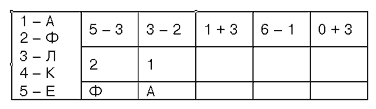 — Ребята, теперь машина времени привела нас в крестьянскую избу. Чем здесь освещалось жилище? (Ответы детей: когда наступал вечер, избу освещали лучинами, тонкими деревянными щепками.)
— Правильно, а лучины вставлялись в специальные приспособления, которые назывались «светцы». Благодаря светцам лучины можно было переносить в любое место.
Как вы думаете, чем был плох такой способ освещения? (Лучина быстро сгорает, пожароопасна.)
Представьте, что вы сидите около горящей лучины, от которой падают искорки на пол, и он вдруг загорается. Что бы вы сделали для того, чтобы этого не произошло? (Ответы детей.)
Наши предки нашли такой выход: под лучину они ставили корыто с водой, искры попадали туда и гасли.
Ребята, а чем вы пользуетесь дома, когда у вас гаснет свет? 
— Правильно, свечами. А ведь этому предмету уже около 2 тысяч лет. Как вы думаете, из чего делали первые свечи?
— Оказывается, из камыша, обмакивая его в растопленное сало. Интересно, что свечи использовали как часы. Люди подсчитали, насколько сгорает свеча за час, и делали на ней отметины. Получались своеобразные часы.Можно предложить детям самостоятельно изготовить свечу из пчелиного воска.— Ребята, попробуйте подобрать похожие (родственные) слова к слову «свеча». (Свечечка, подсвечник, свечка, подсвечивать.)
— И к слову «свет» (светить, светлячок, освещение, подсветка, светильник, светцы).Воспитатель обращает внимание детей на разные подсвечники, сделанные из железа, дерева, фарфора, стекла.— Ребята, вы слышите, кто-то шуршит в углу? (Приносит домовенка Кузю.)
— Ребята, оказывается, Кузя все это время нас очень внимательно слушал и ждал, когда машина времени приведет нас к остановке, где мы будем говорить о канделябрах. Он говорит, что про костер и свечи он и раньше знал.Рассказ воспитателя о канделябре — подставке с разветвлением для нескольких свечей (двух, трех, четырех и более).— Это слово французского происхождения. Раньше в богатых семьях любили говорить на французском языке. По количеству свечей можно было определить, насколько богата семья.
— Ребята, а что пришло на смену свечке? Кто догадался? Правильно, керосиновая лампа. Почему она так называется? (Они горели при помощи керосина.)
— Эти лампы были разными: подвесную лампу использовали для освещения обеденного стола или просто как люстру; возле настольной лампы можно было шить, вязать.
— Следующей остановкой в нашем путешествии является... А что это означает, отгадайте сами:Дом — стеклянный пузырек,
А живет в нем огонек.
Днем он спит, а как проснется,
Ярким пламенем зажжется.А вот еще загадка:Чудеса на потолке — повисло солнце на шнурке.
Висит без дела днем, а ночью — освещает дом.После того как дети отгадали, что это лампочка, включается свет.— Давайте рассмотрим, как устроена лампочка и что в ней горит:стеклянный баллончик;металлический цоколь с нарезкой (чтобы ввинчивать в патрон);за стеклом дрожит тоненькая как волосок серебристая спиралька. Когда включают лампочку, спиралька нагревается и ярко светит.— Ребята, где используют электрические лампочки?Дети передают по кругу желтый кубик, называя: настольная лампа, бра, люстра, фонарик, елочная гирлянда, фонарный столб, телевизор, в автомобилях, автобусах, духовке.Игра «Дорисуй»На листочках бумаги детям предлагаются нарисованные пещера, изба, дворец, кирпичный дом. Надо дорисовать источники света: костер, факел, керосиновую лампу, лучину, свечи, канделябр, лампочку.
— Ребята, давайте положим в нашем музее желтые кубики напротив источников света разных времен, чтобы Кузя запомнил их как следует. А еще давайте подарим на память Кузе план, по которому проходило наше путешествие.
Дети дарят Кузе план путешествия, прощаются.БАБУШКИН СУНДУК (презентация)Слайд 1В бабушкином доме, в дальнем уголке.Притаилось чудо в старом сундуке.Очень любопытно, что хранится в нем7Что же прячет бабушка в сундуке своем?Обещала бабушка показать добро,хоть не накопила злато-серебро.Побежала внучка, собрала подруг,Окружили девочки бабушкин сундук.Разгорелись ярко глазки у девчат.Всем примерить хочется бабушкин наряд.Скрипнет крышкой бабушка, зазвенит замок,И на свет появится старый башмачок.Ссохся он от времени, кожа не блестит,Потерял давно уже свой нарядный вид.Слайд 2Поржавела пряжка, стоптан каблучок.Чем же ей так дорог этот башмачок?Как плясала бабушка в этих башмачках,С вышитым платочком в тоненьких руках!Ленту в косу алую подарил жених,Только вот не сладилась та любовь у них.Жениха другого подыскал отец,С ним вот в этом платье встала под венец.Слайд 3 4 5 (Свадьба в Тамбовской губернии)С нынешним нарядом платье не сравнить,Но решила бабушка платье сохранить.Золотая свадьба пышною была,Снова в этом платье бабушка цвела!От веселья взвился коромыслом дым.Долгих лет желали внуки молодым!В сундуке хранится и другой наряд:В  этом на покосе много лет подрядВорошила сено, жала рожь, пряла-Бабушка работницей первою была.Из сатина юбка, ситцевый платок,Рукава у кофты лишь по локоток.Выцвела от пота кофта на спине,Но лежит у бабушки с сундуке на дне.Фартук да лаптишки-вот и весь убор.Слайд 6 7Но ходить грязнулей был большой позор.Надевала бабушка в праздник сарафан.  Слайд 8Насыпала семечек в потайной карман.Шла к подругам бабушка, повязав платок-Вышит ниткой шелковой тонко уголок.Шею обвивали бусы в два ряда,Кофта рукодельницей ярко расшита.А на свадьбе голову украшал чепец.В сундуке диковинкам не пришел конец.Шубная покромка,Слайд 9-11шали да платки,Хоть и шерстяные, как перо легки.ИЗ сукна корсетка, вязаный платок.С вышивкой-мережкой детский уголок.  Слайд 12(Корсетка-жилетка)Городскую штучку за полпуда ржиВ годы лихолетья выменял мужик.Пролежала штучка, не пришлось надеть.И достала бабушка внучке поглядеть. (предмет городского костюма)Полотенца с кружевом, с красным петухом,  Слайд 13-14Скатерти ажурные связаны крючком.Слайд 15-17С малолетства дочку приучала мать-"Не расти бездельницей! "-прясть, вязать и ткать.выходила замуж с полным сундукомИ следила строго за своим добром.много тайн поведал бабушкин сундук.Только что-то бабушка загрустила вдруг.Вспомнила заветное, вытерлась платкомИ. закрыла крышку, щелкнула замком.История русского костюмаЦель: Приобщать дошкольников к истории национальной культуры посредством проектной, поисково-исследовательской деятельности. 
Задачи: Познакомить с историей русского национального костюма, с особенностями его внешнего вида; Учить детей сравнивать, описывать, делать выводы; Способствовать развитию речи; Воспитывать интерес и уважение к русской литератур. 
Материалы к занятию: Презентация иллюстраций и иллюстрации с изображением русских национальных костюмов. Куклы в русских национальных костюмах. Аудиозаписи русских народных песен. 
Предварительная работа: Рассматривание иллюстраций с русскими национальными костюмами, чтение русских народных сказок. 
Методические приемы: словесные методы (рассказ педагога, вопросы к детям, объяснение); наглядные методы (демонстрация иллюстраций, видеоматериал), практический метод. 
Ход занятия:Организационный момент. Здравствуйте, ребята. Давайте посмотрим на наших гостей и поздороваемся с ними. А теперь тихонечко сядем на свои места.2. «В гостях у народных умельцев» (Слайд 1)
Сегодня мы снова воспользуемся машиной времени и вместе с Таней и Ваней заглянем в прошлое, чтобы узнать, как одевались русские люди в старину. 
Тема нашего путешествия: «История русского костюма». 
-Как вы думаете, когда человек начал носить одежду? (Очень давно) (Слайд 2) 
Правильно, это произошло очень давно, но одежда служила для защиты от холода и жары. Постепенно одежда стала приобретать все большее значение в жизни человека. (Слайд 3) 
В старые времена над всем царил обычай. В зависимости от положения, которое занимал человек, он одевался, ходил соответственной походкой, имел положенное выражение лица. Например, занимал человек важный пост в государстве, так должен был с утра до вечера не снимать торжественного костюма, как бы тяжело ему не было. Говорить должен был важно и смотреть повелительным взором. Попробуйте изобразить такого человека. 
Игровое упражнение «Изобрази» 
Попробуйте изобразить такого человека. (Дети встают и проходят важной походкой, повелительным смотря по сторонам).(Слайд 4) 
Люди с разным достатком одевались по-разному. Те, что победнее, одежду делали из материала изготовленными городскими ремесленниками, или домотканою-изготовленную дома, в домашних условиях на станке. (Слайд 5) 
Ткани иногда окрашивали целиком, иногда наносили узор. Такая ткань называлась набойной. 
- Подумайте, с чем связано такое название? (Оно связано со способом нанесения узора). 
- Попробуйте догадаться, как это делали? (Ответы детей) 
На доске вырезали узор, покрывали его краской, а затем «отбивали» узор на материи. Красили ткани отварами из коры, корней, листьев, настоями из растертого в порошок камня. 
Художественное экспериментирование: 
У детей на столах кусочки ткани прошитые на картоне. Детям предлагается взять печатки и нанести узор на ткань, т.е. сделать её набойной. 
3. Главными частями мужской одежды были рубаха и порты. (Слайд 6) 
Рубаху делали длинной и подпоясывали так, чтобы больше выдавался живот. Толстыми животами в ту пору гордились. 
Поверх рубахи и портов надевали верхнюю одежду, например кафтаны. ( Слайд 7) 
Их носили и бедные и богатые. У кафтанов иногда делали очень длинные рукава, гораздо длиннее рук. 
- А что носили мужчины на голове? (Кепки, шляпы, шапки) 
- Мужской головной убор того времени - колпак, это была высокая, остроконечная, обшитая по краю мехом, шапка. (Слайд 8) 
В холодную зимнюю носили шубы. (Слайд 9) Кто победнее, шили шубы из овчины, козьего, волчьего и медвежьего меха. У богатых и знатных шубы были из песца, лисицы, белки, куницы. 
- В какой сказке старик вез своей бабе лису на воротник? (Волк и лиса) 
Вывод: Давайте ещё раз скажем из каких частей состоит мужской костюм? (Рубаха, порты, кафтан, колпак, шуба) 
4. Основной одеждой женщин была длинная сорочка. Поверх сорочки надевали сарафан. (Слайд 10) 
Для тепла поверх сарафана надевали душегрею. (Слайд 11) 
-Как образовалось это слово? (Душу греет). 
Это короткая, чуть ниже талии очень широкая сборчатая одежда на лямках. Более длинной одеждой, согревающей не только душу, но и тело было… 
-Как бы вы называли такую одежду? (Телогрея). (Слайд 12) 
- А какие головные уборы носили девушки? (Платки, кокошники) 
Женские головные уборы были разными для девушек и замужних женщин. (Слайд 13) Девушки могли носить волосы распущенными или заплетать их в косы. Женщины свои волосы должны были прятать. 
-Сейчас я предлагаю выйти одной девушке и одеть головной убор. А как вы думаете, какой головной убор должна одеть я? Почему? (Платок, вы женщины замужняя) 
-Как и теперь, любили женщины украшения. Носили они кольца, бусы и гривны. Гривна- это украшение в виде обруча на шее. (Слайд 14, 15) 
Вывод: Итак женская одежда – это …. (продолжите фразу)(Сорочка, сарафан, душегрея, телогрея, кокошник, ленточка) 
Проводится игровое упражнение: «Разложи последовательно». 
(Ребята делятся на 2 команды) 
Вы должны последовательно разложить одежду для мужчин и для женщин. 
5. Рубашки, как мужские, так и женские, украшали вышивкой. (Слайд 16, 17) На Руси употребляли слово «узор». «Узор» происходит от древнеславянского слова «узреть» - увидеть. Увидеть красоту. Мастерицы вышивали знаки: ромбы, кресты, цветы, круги) 
Узор в виде орнамента, т.е ритмично повторяющегося рисунка, «клали» на ворот, рукава и подол. Считалось, что вышивка – «оберег» предохраняла, оберегала от злых сил. 
Задание: «Составь оберег» 
-Ребята, давайте и мы с вами попытаемся создать свой оберег на одежде. Как это сделать? (Нарисовать красками, пластилином, сделать аппликацию.) 
- Возьмите понравившийся вам вид одежды на который вам необходимо будет нанести оберег. На какую часть одежды мы будем наносить обереги? (Подол, края рукава, ворот.) 
Пока ребята выполняют работу звучит музыка. 
-Молодцы, ребята, давайте посмотрим, какие узоры у вас получились. (Ребята встают и осматривают работы.) 
Недаром в народе говорится: 
Не то дорого, что шито золотом, 
А то дорого, что доброго мастера. 
Вот таки добрыми мастерами сегодня были вы 
-Ребята, а вы знаете каждый знак обозначал свой символ: 
волнистые линии означали - символ воды 
красные круги - символ солнца 
крест - это тоже символ солнца 
ромб - символ земли, плодородия 
цветы – символ богатства 
- Даже цвета имели своё значение: 
Красный – благополучие 
Жёлтый – тепло и ласка 
Синий – радость 
Чёрный – богатство 
- Всю одежду женщины шили сами, и только в городах князьям и боярам шили одежду специально выученные люди. 
-Как они назывались? (Портные). 
Одежду на Руси берегли, не выбрасывали, передавали по наследству, перешивали и донашивали до полной ветхости. 
6. Шло время. Постепенно шитье одежды и обуви стало делом специалистов. Раньше и портные назывались по - разному, в зависимости от того, что они шили. 
- Ребята, давайте встанем в круг и поиграем с вами в игру «Кем я буду» (необходимо взять мячик) 
Если я шью шубу – значит я шубник, 
А если я шью кафтан- то я …(кафтанник), 
( шапошник, рукавичник, карманник, сарафанник, рубашник, шапошник, сорочник, душегрейник, телогрейник). 
- Молодцы, ребята! Вот мы и узнали во что одевался русский люд в старину. С тех пор многое изменилось, но кое-что сохранилось до наших дней. Какие части одежды дошли до наших дней? (Все, но они стали называться немного по-другому: душегрея- топик, телогрея – жилет...) 
7. – Сегодня наше путешествие закончилось. 
- И так, мы с помощью машины времени заглянули в прошлое, давайте возвращаться домой. Закроем глаза повернемся вокруг себя. Откроем глаза, вот мы с вами и снова в нашей группе. Что нового вы узнали о русском костюме? (Ответы детей).
«Кукла из бабушкиного сундука»Цели: Познакомить детей с историей возникновения народной куклы. Закреплять умение детей делать ее, пользуясь инструкцией. Развивать умение украшать куклу, делать ее выразительной и оригинальной. Воспитывать интерес и любовь к культуре своей страны, к истокам русского народного творчества.Ход занятия.1. Вводная часть.Звучит русская народная мелодия, девочки в русских сарафанах, на головах – ленты; мальчики – в рубахах входят в группу.Приходит Бабушка Матрена (педагог) :- Здравствуйте, гости дорогие! Хорошему гостю хозяин всегда рад!Дети отвечают русскими пословицами:- Хозяюшка в дому, что оладушек в меду.Много гостей – много и новостей.Бабушка Матрена:- Слава нашей стороне,Слава русской старине!И про эту старинуЯ рассказывать начну,Чтобы дети знать моглиО делах родной земли.Бабушка Матрена:- В старину темными зимними вечерами собирались люди в большой избе, пели, водили хороводы, рассказывали сказки, говорили шутки-прибаутки и работали: вязали, пряли, плели лапти. Такие вечера назывались посиделками. Маленькие детки играли рядом с мамами. А чтоб им не было скучно, для них мастерили игрушки - А вы любите играть в игрушки?- Какими игрушками вы любите больше всего играть?- Где вы берете их?- Раньше родители делали их сами.Бабушка Матрена приглашает детей на посиделки.Бабушка Матрена:- В моем сундуке что-то есть. А что – отгадайте!Ей косички заплетаемИ в колясочке катаем.Спать кладем и кормим в срок –Про кого прочла стишок?Бабушка Матрена достает из сундука тряпичную куклу – закрутку, сообщает, что сегодня мы познакомимся с историей возникновения народной куклы, и будем ее мастерить.2. Основная часть.Рассказ – беседа педагога с детьми об истории возникновения народной куклы – закрутки.- Кукла – самая древнейшая из всех игрушек. Появилась она одновременно с появлением человека. И всегда была рядом с ним.- Каких народных кукол вы знаете? (рассказы о куклах: берегинях, мартиничках, неразлучниках.)- Куклы – обереги отвлекали на себя злые силы, оберегали людей. Делали обереги из тряпок, глины, дерева, кости, соломы, ниток (иллюстрации кукол из различных материалов) .- Что такое обереги? Зачем они нужны?- У всех славянских кукол – оберегов не было лица. Считалось, если кукла будет очень похожа на человека, то в нее вселится злой дух.- Почему у кукол-оберегов не было лица?Позже кукла стала предметом игр детей и превратилась в детскую игрушку.- Знаете ли вы, в какие народные игрушки играли ваши родители, дедушки, бабушки? Сохранились ли у вас дома старинные куклы?- Какие игрушки вы мастерите сами?- Посещали ли вы музеи и выставки народного творчества? (фото из музеев игрушки.)Русская народная игра «Плетень»- Сегодня на наших посиделках мы будем мастерить народную тряпичную куклу – закрутку ( образец куклы – закрутки.)Рассматривание образцов тряпичных кукол, изучение инструкции на слайде (на бумаге (у каждого на столе) .- Крестьянские куклы были очень простыми, делались в основном из тряпок с помощью нехитрых приемов.Есть иголка у меня, ножницы, напёрсток,Куклу сделаю сейчас, из лоскутьев пёстрых.В каждой местности были свои способы ее изготовления. Но в любой самодельной кукле отразились лучшие черты русских людей: простота, жизнелюбие, доброта.Практическая работа детей.- Настройтесь на интересную работу, и вы получите огромное удовольствие.Я сверну два лоскута.— Ах, — сказала Катя, —Ах, какая красота:Кукла в пестром платье!Во время работы звучит русская народная песня «Пряха».Педагог наблюдает за работой, помогает, поощряет детей.3. Итог.- Что нового вы узнали, ребята?- Как вы думаете, зачем нам, современным людям, знать о куклах русской старины?- Как вы думаете, все ли сегодня справились с работой? У кого что-то не получалось? Вечером мы обязательно попробуем это сделать еще раз.Бабушка Матрена:- О куклах-оберегах сочиняли сказки, в которых куклы являлись волшебными помощницами: охраняли, спасали, давали своим хозяйкам мудрые советы. Таких кукол берегли, любили, передавали по наследству.- Покажите друг другу своих кукол, полюбуйтесь на них.Девицы, красавицы,Душеньки, подруженьки,Разыграйтесь, девицы,Разыграйтесь, милые!Затяните песенку.Песенку заветную,Заманите молодцаК хороводу нашему.(Народная песня)- В хоровод возьмите ленту такого цвета, какое у вас сейчас настроение.Хоровод «По-за городу гуляет народ».«Куклы из бабушкиного сундука»Цель: развитие интереса к культурным ценностям и традициям своего народа.
Задачи:
1. Закрепить знания детей о куклах-оберегах.
2. Развивать у детей творческие способности, воображение и индивидуальное самовыражение при выполнении куклы-оберега с использованием ниток.
3. Обогащать речь детей с помощью пословиц и поговорок о труде.
4. Расширять словарный запас по теме «Обереги».
5. Развивать связную речь.
6. Совершенствовать мелкую моторику (скручивание, заматывание, завязывание узлов).
7. Закрепить навыки интонационной выразительности, умение передавать особенности действий различных персонажей.
8. Дать возможность ребенку ощутить удовольствие и гордость от результата своего труда.
9. Воспитывать ценностное отношение к истории народа.
Оборудование: куклы-обереги (Зернушка, Кубышка-травница, , Пеленашка, Колокольчик, Десятиручка), кроссворд, пословицы, нитки шерстяные, ножницы.1. Организационный момент.
-Л. Ребята, поздоровайтесь с гостями, а теперь поприветствуем друг друга (глазами, кивком головы).
-Здравствуй, солнце золотое!
Здравствуй, небо голубое!
Здравствуй, вольный ветерок!
Здравствуй, маленький дубок!
Здравствуй, утро! Здравствуй, день!
Нам здороваться не лень.
-Л. Ребята, смотрите, какой красивый предмет появился у нас в группе? Что это? Правильно, это сундук. А хотите посмотреть, что там внутри? (Да).
-Л. Сундучок откроется, если вы решите кроссворд и прочитаете по вертикали ключевое слово.
2. Решение кроссворда.
Дети отгадывают загадки, вписывают в кроссворд, читают ключевое слово КУКЛЫ.
1. Маленькое, кругленькое, а а за хвост не поднять. (КЛУБОК).
2. Вокруг носа вьется, а в руки не дается. (МУХА).
3. Летит – воет, сядет – землю роет. (ЖУК).
4. Светит, но не греет. (ЛУНА).
5. Кто без ног ходит? (ЧАСЫ).3. Рассказ воспитателя
- Ребята, догадались, что в нашем сундучке? (Куклы). А какие бывают куклы? (Деревянные, пластмассовые, резиновые, тряпичные, фарфоровые, бумажные и т.д.). К вам сегодня пришли особенные куклы. 
- Мы знаем, что кукла не рождается сама: ее создает человек. В глубокой древности у кукол было другое предназначение, она была человеку защитой от болезней, несчастий, злых духов. Кукла берегла человека, ее так и называли: оберег или берегиня.
(Оберег – это предмет, который оберегает человека от несчастий, защищает от болезней, охраняет дом).
-Значит, в гости к нам пришли куклы-обереги Мы будем сегодня играть в куклы и нас ждет удивительно увлекательная работа. Я постараюсь сделать так, чтобы вам было интересно. 
4. Рассматривание кукол, рассказы о куклах – оберегах.
Ребята, встречайте первую куклу.
1. Появляется первая кукла ЗЕРНУШКА (КРУПЕНИЧКА).
-Л. Что эта за кукла?
Ребенок: Эта кукла называется Зернушка. Делали эту куклу после сбора урожая. В основе этой куклы – мешочек, наполненный зерном. Зерно в ней символизировало обережные силы Земли. Зернушка была оберегом семьи, оберегом на сытость и достаток в семье.
- Зернушка, приготовила для вас игруИгра «Отгадай пословицу по двум словам».(Ребенок должен добавить недостающие слова и сказать пословицу целиком).
1. Углами – пирогами (Не красна изба углами, а красна пирогами).
2. Вместе – на месте (Вся семья вместе, так и душа на месте).
3. Летом – зимой (Готовь сани летом, а телегу зимой).
4. Калачи – на печи (Хочешь есть калачи – не сиди на печи).
5. Родится – пригодится (Что в поле родится, все в доме пригодится).
6. Хорошо – лучше (В гостях хорошо, а дома лучше).
воспитатель достает следующую игрушку 2. «Кубышка – травница».
- Дети, а как называется эта кукла? ( «Кубышка – травница»)
Ребенок: Куклу делали из лекарственных трав. Она предназначалась для оберегания домашних от болезней. 
- Какое задание приготовила эта куколка?
Игра «Скажи по-другому, выбирая картинку – подсказку».Вспомните и назовите, какие крылатые выражения мы употребляем, когда говорим:
1. Об очень большой тесноте в помещении (Яблоку негде упасть).
2. О полной тишине (Слышно, как муха пролетит).
3. Хорошо, свободно, непринужденно себя чувствовать (Как рыба в воде).
4. Об удачливом счастливом человеке (В рубашке родился).
5. О забывчивости, плохой памяти (Голова как решето).
6. Появляться быстро, в большом количестве (Как грибы после дождя).
Воспитатель достает куклу 3. День и ночь. 
- А это что за куклы, связанные между собой? 
- Рассказ ребенка. «День и ночь» - это куклы –обереги жилища, смены дня и ночи, порядка в доме. Днем выставляют вперед светлую куклу, а вечером – темную. Куколка «День» - оберегает день, чтобы не зря прошел, а ночь – следит, чтобы все угомонились и легли спать.
Проводится игра «День – ночь».
(Включить запись с плачущим ребенком, в кроватку положить пупса)
- Слышите, кто-то плачет? Это ребенок плачет.
-Л. В старину, когда без видимой причины начинал плакать младенец, мать, чтобы успокоить его и защитить от злых духов, быстро сворачивала из двух лоскутков ткани куклу- оберег «Пеленашку» и кидала ее в колыбель, приговаривая:
Сонница-бесонница,
Не играй моим дитятком,
А играй этой куколкой. 
- Логопед. Как можно еще успокоить маленького? 
(Покормить, покачать, спеть колыбельную).
А вы, знаете колыбельные песни? Успокойте малыша.Игра «Колыбельная для Пеленашки»(Девочки поют колыбельную песенку)
- Уж ты глазоньки зажми, угомон тебя возьми.
Угомон тебя возьми, сам покрепче усни.
- А знаете ли вы, как называются первые мамины разговоры с малышом?
«Пестушки» от слова пестовать, нянчить, воспитывать.
(Мальчики читают пестушку)
Потягунюшки, порастунюшки,
Поперек толстунюшки,
А в ручках фатюнюшки,
А в роток говорок, агу, агу.
А в голову разумок (гладим по головке).
-Успокоился наш малыш. Стал веселым и радостным. 
Появляется кукла «Колокольчик».
-А какая кукла считалась оберегом хорошего настроения? («Колокольчик»).
Дети достают из сундука куклу «Колокольчик».
Ребенок: Эта кукла считалась оберегом хорошего настроения. Если в доме есть такой оберег, то в доме всегда будет радость и веселье.
- Л. На Руси умели не только работать, но умели отдыхать и играть в разные игры. 
Давайте поиграем в русскую народную игру «Долгая Арина»Физминутка- Чтобы не сориться, кому быть водящим, начнем игру со считалки:
Иван, Иван, полезай в стакан.
Отрежь лимон и выйди вон!Русская народная игра «Долгая Арина»В центре круга с завязанными глазами стоит Арина. Дети идут по кругу, взявшись за руки.
- Долгая Арина,
Встань выше овина.
Рученьки сложи, Чье имя – укажи.
Дети останавливаются, Арина идет по кругу и поет:
- Вдоль по караваю
Я иду, гуляю,
Вдоль по караваю
Кого найду, узнаю.
(Арина подходит к детям и пытается угадать имя).
Воспитатель достает куклу «Десятиручка», а ребенок должен с закрытыми глазами узнать куклу.
Ребенок . Эта кукла помогала в разных домашних делах, в рукоделии. Надеюсь, что она и нам поможет в нашей работе.
- Логопед. Делу – время, а потехе час, не зря так говорят у нас. Хватит дети, забавляться, пора делом заниматься! Сегодня я предлагаю изготовить куклы-обереги для наших гостей. 
- А чтобы работа наша спорилась, вспомним и соберем пословицы о труде.
Первая половинка пословицы находится под стулом, вторая часть – на столеИгра «Соедини пословицу»Ребенок по картинкам собирает пословицу (садится на то место, где находится 2-я половина пословицы).
- Л. Давайте вспомним правила создания кукол – оберегов.
Обереги делаются только по доброй воле, с добрыми мыслями, для дорогого человека.
-Л. Давайте сначала разогреем наши пальчики.Пальчиковая гимнастикаНаша куколка гуляла (шагают по столу средний и указательный пальцы)
И играла, и плясала (шагают по столу безымянный и средний пальцы)
До чего ж она устала (шагают по столу мизинец и безымянный пальцы)
Забралась под одеяло (р-к кладет одну руку на стол, а другой закрывает ее).Изготовление кукол-обереговНа доску вывешивается схема последовательности выполнения оберега).
1. сверху связать нитками, выделяя голову.
2. Заготовку для рук продеть между нитками , которые представляют основу для туловища.
3. Выделить талию, перевязав нитками
4. Перевязать нитками руки.
-Л. Когда будете делать оберег, постоянно думайте о том человеке, которому он предназначается, с теплотой и добротой.
(Во время работы звучит спокойная русская народная песня)
По окончании работы дети встают в круг и строят «Пирамиду добра».
«Что доброго хорошего вы пожелали человеку, которому сделали оберег ? Кто придумал – выйдет в круг, произнесет свое доброе пожелание, вытянет руку вперед и положит ее сверху на мою ладонь или на ладонь ребенка, уже высказавшего свое пожелание».
Начинает ведущий (например: «Я хочу вам всем мира и добра!»)
После того как все выскажут свои пожелания – возведут пирамиду добра, логопед тихонько раскачивает ее со словами: «Пусть наши пожелания услышат все и пусть они сбудутся!» - подталкивает лежащие на его ладони , ладони детей вверх, рассыпая пирамиду.
Дети дарят куколки-обереги гостям.«Матушка в доме – в доме тепло»Ход занятия                                            Бай, бай, бай, бай,                                            Ты, собаченька, не лай,                                            Петушок, не кричи.                                            И Павлушу не буди.                                            Мой Павлуша будет спать,                                            Да большой вырастать,                                            Он поспит подольше,                                            Вырастет побольше.Догадались, почему я начинаю сегодняшнее занятие с колыбельной песни? Сегодня мы будем говорить о самых близких, самых родных людях, о наших мамах и бабушках.                    При солнышке – тепло, при матушке – добро.                    Нет милей дружка, чем родимая матушка.                    Родную мать никем не заменишь.                    Сердце матери лучше солнца греет.                    Материнская ласка конца не знает.                    Материнский гнев, что весенний снег:                    много его выпадет, да скоро растает.                    Птица рада весне, а младенец – матери.В старое время жизнь в деревнях начиналась спозаранку. Первой, еще «до петухов» вставала мать. С восходом солнца завтракали; не дожидаясь полудня (от 8 до 11 часов) обедали, а после ужина (вечери) сразу ложились спать.За обедом вся большая крестьянская семья рассаживалась согласно обычаю. Место у божницы, во главе стола - почетное. Оно предназначено для главного кормильца семьи – большака. Справа от хозяина занимали места его неженатые братья и сыновья, лавка слева предназначалась для женской половины семейства. Хозяйка редко присаживалась к столу, в основном она хлопотала возле печки. Дочери ей помогали. Готовили кушанья: щи, уху, кашу, отварной картофель или драчену (картофельное пюре с молоком и яйцами, запеченное на сковороде), подавали еду в общей посуде, ложка у каждого члена семьи была своя.Усевшись, как положено, домочадцы терпеливо ждали, когда глава семьи, помолившись на образа, размешает своей ложкой поданное кушанье и скомандует: «С Богом, начали!» Считалось неприличным нарушать тишину и порядок, принятый за едой: стучать по столу, громко смеяться, затевать споры, проказничать. Слишком расшалившийся ребенок мог получить от отца или деда ложкой по лбу, что было довольно обидным наказанием, ведь над таким «совсем глупым, который слов не понимает и его ложкой учат», все смеются.Далее вниманию детей предлагается сказка В.А.Сухомлинского «Седьмая дочь»(чтение вслух и обсуждение), самостоятельно составленные детьми рассказы «Моя мама», стихи и песни о маме.Изготовление поделки в подарок маме (открытка в виде домика с окошком и ставенками).«Мой род – моя крепость»Крестьянские семьи были большими, они состояли из двадцати - двадцати пяти человек. И все жили вместе - в одной избе.На Руси главу семейства именовали «домостроителем», и это вовсе не значило, что он все время с топором в руках возводил новые избы: он поддерживал в семье и хозяйстве «строй», то есть порядок.Семья, род представляли собой очень крепкую группу людей. Каждый человек чувствовал себя членом того или иного рода. Люди могли перечислять своих предков на много поколений назад и отдавали себе отчет, что от них также пойдут бесчисленные поколения.Особое место в жизни крестьян занимали дети. Выходить и прокормить ораву ребятишек крестьянской семье было непросто. Предпочтение в семье отдавалось мальчикам. Хорошо, если их рождалось несколько. Мальчиков с детства обучали тому, что умеет делать отец. Девочек – женскому труду. В летнее время уезжали в лес на целые недели. И тогда главным орудием их труда становилась пила и топор: валили лес.На сенокос выезжали семьями. Дети постоянно участвовали в жизни семейного коллектива, всегда и во всем помогая родителям – работали в поле, ухаживали за скотиной. Чтобы напоить скотину, истопить баню, приготовить еду, постирать белье, требовалось много воды. Зимой воду возили в бочках на санях, запряженных лошадьми. Летом носили воду ведрами на коромыслах. Трудиться начинали рано утром и кончали к ночи, прерываясь только на обеденное время.Отношения между родителями и детьми строились так, что родители никогда, даже когда дети взрослели, не оставались одни. Старшие, уже женатые сыновья жили с родителями, пока не «наживали» себе угол, чтобы отделиться. А последний сын обязан был всегда жить с престарелыми родителями. Женившись, сыновья привозили свою суженую в дом родителей. Иногда в семье хозяйничали четыре-пять снох. Домашние работы были распределены. Старшая сноха печет хлеб на всю семью. Вторая ухаживает за скотом, третья готовит обеды. Четвертая стирает, моет, шьет.Далее разговор переключается на современные семьи, дети анализируют родственные связи, учатся выстраивать генеалогическое древо семьи.«Родословная – старинная русская традиция».Цель. Воспитывать любовь и уважение к членам своей семьи, родным, родственникам, предкам.Задачи. Закреплять имеющиеся у детей представления о родственных отношениях; воспитывать уважительное отношение к старшим; развивать познавательный интерес, логическое мышление.Иллюстративный материал. Рисунки  «Славянская семья», «Кузнец» ( см.: славянская семья: родство и занятия: Демонстрационный материал для занятий в группе детского сада и индивидуально. Киров: Весна дизайн. Серия Игра «Забавы в картинках»)Предварительная работа. Повторение терминов родства (дедушка, бабушка, мать, отец, дядя, тетя, дочь, сын, внук, племянник, племянница, муж, жена), ласковых, уважительных старинных форм терминов родства, старинных обращений к родным (батюшка, матушка, сестрица, братец, тетушка, дядюшка).Ход занятия.Воспитатель. Мы с вами много говорили о семье, рассматривали иллюстрации, репродукции картин, выучили много стихов. Сегодня мы вновь поговорим о семье, но только теперь о людях, которые жили в старину. ( показывает рисунок «Славянская семья», на котором изображены дедушка, бабушка, мать, отец, дядя – брат отца, трое сыновей, дочь, и племянница – дочь дяди; внизу подписи, поясняющие родственные отношения). - Что изображено на рисунке? Этот рисунок отражает современную жизнь или рассказывает нам о прошлом?- Почему вы решили, что на рисунке изображено прошлое? (одежда людей необычная, старинная)- Какую одежду носили в старину люди? (мужчины носили длинные рубахи с поясом, женщины надевали рубахи, сарафаны, повязывали платочки)- как вы думаете, люди, изображенные на рисунке, живут в современной квартире? (они живут в избе). Что подсказывает нам, что они живут в старинной избе? (в избе стены деревянные. Есть печь). В каждой  крестьянской избе была печь. Она согревала избу, в ней готовили еду, на лежанках отдыхали.- какие старинные предметы вы видите на рисунке? (деревянные ложки, кубки, ухват с глиняным горшком, в руках у девушки прялка) прялка – удивительный предмет. Она нужна была для того, чтобы прясть пряжу – шерстяные нитки. кудель, клочок шерсти, нанизывали сверху прялки, вытягивали и скручивали шерстяную нить, наматывали ее на веретено.- Итак,    благодаря рисунку мы с вами можем представить, что попали в прошлое, оказались в старинной крестьянской избе. Как вы думаете люди, изображенные на рисунке, чежие или родные друг другу? (Родные)- Как можно назвать их одним словом? (семья)Мы с вами знаем, что эта семья жила давно. Видим, что это большая семья. Пожалуйста, подумайте: кто кем кому доводиться в этой семье? Посмотрите внимательно, постарайтесь найти на рисунке самых старших членов этой большой семьи. Кто же старше всех в этой семье? (дедушка, бабушка). Рядом с ними сидит отец. Как  вы думаете, кем он приходиться дедушке и бабушке? ( он их сын). Кто стоит возле отца? ( его сыновья внуки бабушки  и дедушки).Как вы думаете почему молодые люди стоят? ( они выражают свое уважение к старшим членам семьи)- В старину в семьях, почитали, очень уважали старших, во  всем слушались их, не смели им перечить, не перебивать их, не капризничали. Родители, дедушки и бабушки, учили детей и внуков всему, что умели сами, передавали им свой жизненный опыт. Посмотрите, как внимательно сыновья  слушают отца. Наверно, он рассказывает им что-то очень важное, интересное. Дети обращались к своим родителям на «Вы», с почтением, уважительно, ласково. Отца величали батюшкой, мать-матушкой. Дети во всем помогали родителям. Художник показал, как дочь помогает матушке готовить еду. С детства воспитывали привычку к труду, трудолюбие.- А чем в это время занята сама матушка, (придет пряжу и присматривает за маленькой девочкой – своей племянницей).-Кто такие племянница и племянник? ( это дети братьев и сестер)- Чья дочь эта маленькая девочка, изображенная на рисунке?( дочь брата отца, дяди) Для отца и матери этой семьи маленькая девочка племянница. А сыновьям  и дочерям кем она является ( двоюродной сестрой).- Кем приходиться маленькая девочка бабушке и дедушке? (внучка)- Семьи в старину были дружными, родственники всегда помогали друг другу. Пока брат отца со своей женой были заняты, ездили в город на ярмарку, за их дочерью присматривали его родные. Люди были отзывчивыми и гостеприимными, как говорили раньше – хлебосольными. Гостей встречали хлебом-солью. Любили веселые игры, пляски, хороводы. Такие были в старину обычаи и традиции.Физкультминутка.                Хороводная игра                                                                                                                                                                                                                                                           Воспитатель.  Обычай – то, что принято делать обычно, по привычке каждый день. Традиции – издавна принятые обычаи. Обычаи передавались от отцов и дедов, детям и внукам. И со временем становились традициями.Давайте еще раз повторим, какими были обычаи в старину ( дети уважали старших, люди были трудолюбивыми, дружными, гостеприимными, обращались друг к другу ласково, с уважением, помогали друг другу).Как обращались друг к другу в семье? Как ласково, уважительно называли маму, отца, других членов семьи? ( матушка, батюшка, сестрица, братец, тетушка, дядюшка)Какие хорошие, замечательные обычаи! Мы тоже постараемся им следовать, будем поддерживать традиции. В старину люди очень хорошо знали своих родных, родственников, предков.Предки – это наши родные которые жили до нас, вперед нас, перед, пред нами. Мы их потомки, а мы живем потом, после них . бабушки и дедушки рассказывали внукам о своих родителях, дедушках и бабушках, о предках.Этой традиции тоже нужно следовать, постараться как можно больше узнать о своих предках, сохранять о них память.Чтобы рассказывать другим людям о членах своей семьи, о своих родных, родственниках, предках, что нужно знать? (нужно знать их имена, отчества и фамилии). Действительно, прежде всего нужно хорошо знать имена, отчества, фамилии своих родных. Но этого тоже недостаточно. Хорошо, если со временем вы узнаете, где родились, жили, работали, каких успехов достигли.Как вы думаете, у людей, изображенных на рисунке, есть имена? (ответы). Мы не знаем как их звали, но мы можем придумать каждому из членов этой семьи имена, красивые, старинные, как в сказке.(дети предлагают, обсуждают и с учетом мнения выбирают имена.) Дедушка Петор, бабушка Тамара, отца назвали Иваном, мать- Василисой, дядю – Алексеем, сыновей –Михаилом, Ильей, Данилой, дочь – Софья, а маленькую племянницу – Аннушкой).Воспитатель. Надо помнить: не имя красит человека, а человек – имя.  От того, какой человек, зависит отношение к нему окружающих.Давным –давно у людей не было фамилий, а были только имена. Но одинаковые имена встречаются довольно часто, а чтобы было понятно , о ком идет речь, люди использовали отчества, прозвища. Например, Иван Петрович Кузнецов: сын Петра,  - Петров (сын), внук кузнеца – Кузнецов (внук). (показывает рисунок показывающий кузнеца за работой.)  Предком этой семьи был искусный кузнец. Он передал своим потомкам не только секреты кузнечного мастерства, а от его ремесла, его профессии  произошла и фамилия _Кузнецовы. Так появился род Кузнецовых. С давних времен существовал  обычай вести свою родословную. Родословная – слово о роде, рассказ о своей семье, родственниках , предках. Родословная рассказывает об истории семьи. Попробуем составить родословную семьи Кузнецовых. Как вы думаете, с кого следует начать составлять родословную? (с дедушки и бабушки). Почему нужно начать с дедушки и бабушки? (потому что они самые старшие  в семье).Дети прикрепляют листочки с именами членов семьи Кузнецовых к доске или мольберту в следующем порядке:Воспитатель. Посмотрите, имена выстроились  тремя  рядами. Каждый из этих рядов указывает на поколение: поколение дедушек и бабушек, поколение родителей, поколение детей. Поколение объединяет люей примерно одного возраста. Сколько поколений семьи Кузнецовых получилось на схеме. (три)Чем мы с вами сегодня занимались? Что такое родословная?Сегодня мы узнали как жили люди в старину, как жили наши предки, какие у них были обычаи. Познакомились с замечательной старинной традицией ведение родословной. На следующих занятиях Вы составите родословные своих семей. О своих родных, о семье можно рассказать словами, составить схему. А можно создать красивый образ семьи – дерево, цветок, дом, карабль. Подумайте, какой образ подходит вашей семье.На втором занятии дошкольники выполняют панно «Образ моей семьи», наклеивают фотографии своих родных. Воспитатель оформляет выставку детских работ, дети рассказывают о созданных образах, дают определение семьеСемья – это много , много человек, которые друг друга любят.Семья нужна, чтобы друг другу помогали, ухаживали, заботились.хорошо, когда все вместе и всем  веселок семье друг к другу относятся вежливо;а у меня папа главный в семье. Папа старше всех, старше мамы, меня и брата;дедушка с бабушкой главные в семье, потому что они самые старшие;В семье главное любовь.Семья это много, много человек, которые друг друга любят.«Колыбельной песни добрый свет»Цель: приобщить детей к истокам русского народного творчества.Задачи: ознакомить детей с жанром народного творчества - колыбельной песней; формировать интерес и любовь к песенному народному творчеству; развивать эмоциональный отклик на музыку.Оборудование: кукла, кроватка.Ход занятия.Дети сидят полукругом. Воспитатель укладывает спать куклу, качает её и тихонько напевает колыбельную песенку.Уж ты, котенька, коток, Котик - серенький лобок, Приходи ко мне гулять, Мою деточку качать. Уж как я тебе, коту, За работу заплачу: Дам кусок пирога И кувшин молока, Лапки вызолочу, Хвостик высеребрю, Баю бай.Кукла «засыпает», обращаюсь к детям: Давным - давно, так давно, что и представить себе трудно, мамы, укладывая своих малышей спать, стали петь им песенки. Кто знает, как они называются?(Ответы детей)Да, это колыбельные песенки, потому что они исполнялись у колыбели. Они должны были помочь маме уложить ребёнка спать, убаюкать, поэтому их еще называют баюкашными. Ребята, а вам пели колыбельные? Кто пел? Вам нравилось их слушать?(Ответы детей) А кто может спеть колыбельную песню?(Дети по желанию поют колыбельные)Воспитатель. А сейчас я спою вам еще одну колыбельную песню, а вы представьте, что у вас в руках любимая игрушка и вы ласково качаете её, баюкаете. Ой, люлю, люлю, люленьки Прилетели гуленьки, рилетели гуленьки, Сели возле люленьки, Они стали ворковать, Мою детку усыплять.Дети понравилась ли вам эта песенка? А почему эта песенка нравится вам? (Ответы детей). Как она звучала? (Ответы детей). Да вот какую ласковую и добрую песенку поёт мама своему малышу, а слова какие ласковые подобраны: гуленьки, люленьки... и звучат они особенно - плавно, ласково, нежно, потому что каждая мама любит своего малыша. В колыбельных песнях часто упоминается котик, который так ласково мурлычит, воркующие голуби - гули, сон, дрёма. Давайте и мы с вами споём баюшную песенку. Послушайте её.Баю - баю, баю - бай, ты собаченька не лай, белолапа, не гуди, мою детку не буди.(Исполнение песни детьми) Воспитатель. Как мы спели эту песню? (Ответы детей: нежно, ласково.) да мы спели эту песню нежно и тихо, чтобы дать ребёнку уснуть. Колыбельная песня поётся ласково, нежно , потому что каждая мама очень любит своего малыша, желает ему спокойной ночи, хочет, чтобы ему снились самые приятные сны.Колыбельная песня поётся так, как качается колыбелька (еще раз исполнить песню под ритм качания с точным соблюдением ритмического рисунка песни). Это помогает малышу скорее уснуть. А как ребята, выглядит колыбель и постелька малыша? (ответы детей).Какие красивые слова употребляются в колыбельных песнях, потому, что все в доме рады малышу, все его любят и находят для него необыкновенный слова.Ребята, вы знаете, что у каждого произведения есть свой автор, композитор. А кто же создал колыбельные песни? (предположим дети ответят мама) Да, вы , наверное, правы. Скорее всего, колыбельная песня была когда - то создана чьей - то мамой или няней, только имени их мы не знаем. Затем от мамы перешла к дочке, а от дочки к её дочке. Один человек сочинил, другой услышал, запомнил, добавил что -то своё и третьему передал. Так и сохранилась колыбельная до наших дней. А вы знаете, что колыбельные песни создаются и сейчас? Их можно услышать по радио и телевидению. В какой детской передаче можно услышать колыбельную песню? (Ответ: «Спокойной ночи, малыши») (Исполнение песни «Спят усталые игрушки»)(Психогимнастика «Колыбельная медведицы») Да, ребята, если колыбельные песни сочиняются и исполняются в наше время то, наверное, они не устарели и действительно нужны людям. А еще я попрошу вас узнать дома у мам, бабушек, какие им в детстве пели колыбельные. И я думаю, что когда у вас будут дети, вы тоже будете петь добрые, ласковые, нежные колыбельные песни.
     
     Поводится пальчиковая игра «Дрема» 
Наши пальчики играли,                 («играют» пальцами обеих рук)
Наши пальчики устали.                 (Пальцы  медленно собираются в кулачки)
Хватит прыгать и скакать,            (пальцы резко выпрямляются и сжимаются)
     Вам пора, ребята, спать.               (Ладошка к ладошке, руки под щечку)
     Вы поспите, отдохнете,                (Ладошки перенести под другую щеку)
И опять играть начнете,               (разъединяют ладошки, шевелят пальцами)
Прыгать, бегать и скакать,          (сжимают пальцы в кулаки и разжимают)
Веселиться и мечтать!        (На слово «веселиться» - руки «уголком». Одна рука горизонтальна, другая вертикальна. «Играют» пальцы руки, расположенной вертикально. Повторить, поменяв руки. На слово «мечтать»  поднимают руки вверх и разводят их в стороны).

    7.  Вспомни и расскажи пословицы, поговорки и потешки про сон.1-й ребенок.       Сон лучше всякого лекарства!
2-й ребенок.       Сон милей родного брата!
3-й ребенок.       Спишь, спишь, а отдохнуть некогда.
4-й ребенок.       – Эй, Фома! Зачем ты ложишься спать с большой ложкой?
5-й ребенок.       – Да прошлой ночью я во сне нашел горшок с медом. Вдруг сегодня
                            найду?  
6-й ребенок.       –Егор, ты спишь?
7-й ребенок.       –Нет!
6-й ребенок.        – Иди во двор, дров принеси.
7-й ребенок.       – Засыпаю.                       
     
     Проводится русская народная игра « Ходит сон близ окон».
Считалочкой выбирают Дрему (водящего):
Спят игрушки, спят зверята, солнце спит, трава, цветы...
                     Зубки чистите, ребята, спать идите, первый – ты!
     Дети идут по кругу, взявшись за руки, Дрема в кругу. Дрема движется противоходом, поет вместе с детьми: 
Ходит сон близ окон... Все ли спят? Все ли спят?
                     Бродит Дрема возле дома и глядит на ребят.
     Хозяюшка: 
- Давайте возьмёмся за руки (дети идут по кругу) 

Еле – еле, еле – еле 
Закружились карусели. 
А потом, потом, потом 
Всё бегом, бегом, бегом. 
Тише – тише, не бегите, 
Карусель остановите. 

- Вот мы с вами вернулись домой. 
К Л У Б О КМ У Х АЖ У КЛ У Н АЧ А С ЫВ гостях у домовёнка Кузи.        Цели: Закрепить знания детей о русской избе ;внешний вид, предметы быта . 
Вспомнить традиции русских людей, научить детей изготавливать тря- 
пичную куклу. Воспитывать самостоятельность во время ручного труда, 
интерес к национальной культуре, чувство взаимопомощи. 

Дети входят в группу, садятся на стульчики. Воспитатель обращает внимание на гостей. Предлагает на время забыть, что в группе гости и заняться тем, что предложит. 

Голос 
Эгее –охо-х! детушки- лапушки! Вы меня слышите ? 
Я вас к себе в гости приглашаю , жду поджидаю, один дома скучаю! 

Воспитатель 
Интересно , кто это нас зовёт? Вы не знаете кто может нас с вами в гости пригласить? Эй ,кто ты? И куда нас в гости зовёшь? 

Голос 
Жду вас в избе русской ,тёплой .да уютной! А кто я отгадайте . 
Живу в избе за печкой ,сплю свернувшись я колечком. 
Я не кошка инее кот. Я хозяин вдоме—вот! 
И шутник я и затейник, лучший друг мой – старый веник ! 
Кто я догадались ? 

Воспитатель 
Да . Это наш друг домовёнок. Пойдё к нему в гости в избу ? Посмотрим, чем он нас на этот раз порадует, а заодно и об избе всё вспомним. 
Как она снаружи выглядит, как внутри устроина, какое убранство, какие 
старинные предметы быта есть. А ещё попросим Кузю рассказать и показать какой –нибудь старинный обычай или традицию. 
Согласны ? давайте поговорим о правилах поведения. 
Подойдя к избе входить сразу надо? Как себя вести ,войдя в избу? 
Ну тогда , добры молодцы, да красны девицы давайте собираться,наряжаться, да в гости отправляться. (надевают фуражки,платки, бусы). 
Воспитатель 
Тили бом ,тили бом! Посмотрите Кузин дом! 
Весь из брёвен срублен он, ставни расписные, 
Наличники резные. 
И заваленка здесь есть –так и хочется присесть! 

Нравится дом? Красивый? 
Как в старину называли дом? 
Сейчас говорят «строить дом», а раньше как говорили? 
Чем рубили избу? Из каких деревьев? 
Как говорили о топоре? Окнами в какую сторону ставили дом? 
Что прикрепляли над окошками? Зачем? 
Что прикрепляли по обе стороны окна? 
Что обозначали открытые и закрытые ставни? 
Что ниже окон? 
Что крепили на самом верху крыши,на коньке? 

У Кузи ставни открыты или закрыты? Значит Кузя дома или нет? 
Не забыли как вести себя в гостях? 
ВОШЛИ 
1 ребёнок 
Эта изба ровно легла. На дворе капель, так и тут тепель. 
Домом жить не развесив уши ходить. 
Домом жить не лукошко шить. 
Домом жить обо всём тужить. 
Дом вести не лапти плести. 
Воспитатель 
Да и правда –всё у домовёнка в избе ладненько, да чистенько. 
Все вещи на своих местах. А где же хозяин? Кузьма Егорович, где ты? 
Ты нас в гости звал? Или не рад? Выходи! 

Из под печки вылезает домовёнок. 
Здравствуйте, гости! Рад я вам,рад. 
Гостю почёт – хозяину честь. 
Проходите,выбирайте местечко по душе, 
Будьте , как дома. У меня для каждого найдётся и местечко и словечко. 
Проходите ,гости, не стесняйтесь. 
Поудобнее рассаживайтесь. 
Полна горница гостей, стало в горнице светлей! 
Воспитатель 
Спасибо,Кузьма Егорович,за слова приветливые. 
Туда голуби летают,где их привечают. 
А чем ты нас позабавишь? 

Домовёнок 
А позабавлю я вас загадками. Все они про предметы, которые в этой избе находятся. Живут они в моём волшебном чугунке, только я читать не умею, И. В. прочитайте сами. 

1 четыре братца под одной крышей живут. 
(где в старину ставили стол? Какой был стол?) 
2 в воде родится,воды боится,её не едят и без неё не едят. 
(где стояла соль,в чём,какие правила пользования солью знаете) 
3 таять может ,а не лёд. Не фонарь ,а свет даёт. 
(для чего свеча? У кого были свечи, а у кого лучины) 
4 в чём качали маленьких детей? 
(какое поверье было ,связ—е с люлькой?) 
5 маленький ерофейка ,подпоясан коротенько 
По полу скок и в уголок. 
(где стоял веник,почему,что люди считали ,ставя веник в угол?) 
6 железный конь скачет в огонь. 
(где ставили кочергу,почему?) 
7 рогатый ,да небык,хватает, да несыт, 
Людям отдаёт,сам на отдых идёт. 
(где ставили ухват,как,какое поверье было ,связанное с ухватом?) 
8 стоит девица в избе ,а коса на улице. 
(как называли печь,для чего она нужна была?) 
9 концами над водой висит,серёдкой на печи лажит. 
(для чего нужно коромысло,сейчас пользуются?) 

Воспитатель 
Кузьма Егорович,ты доволен ответами на свои загадки? 
А почему ты грустный? Или нам не рад? 
Кузя 
Да рад я вам ,рад. Только настроение что – то пропало. 
Воспитатель Не грусти, Кузя, мы знаем одну игру русскую народную. Она очень интересная и весёлая. Хочешь с нами поиграть? У тебя и настроение сразу поднимется.  Давайте с вами поиграем в русскую игру «Федул». 
Эй, Федул, 
Что губы надул? 
Эй, Федул, 
Что губы надул? 
Ты не злись, не сердись, 
А ребятам улыбнись. Дети идут по кругу, взявшись за руки. В центре стоит надувшийся Федул. 

Дети останавливаются и грозят пальцем Федулу. Он хмурится. 
Ты немножко попляши, Дети хлопают в ладоши. 
Федул пляшет. 
Что нам делать прикажи! 

После песни Федул дает детям задания (поесть каши, присесть, попрыгать, почесать ухо и т.д.), которые ребята показывают движениями. 
Воспитатель 
Понравилась игра? К.Е. а что это за кукла у тебя висит? Ты о ней нам никогда не рассказывал. 
Кузя 
А это мой оберег. Он мне от моей мамы достался, а моей маме от её мамы . ей уже 200 лет . 
Воспитатель 
Как я сразу не догадалась! У моей старенькой бабушки тоже такая 
Кукла есть. Называется она тряпичная. Бабушка рассказывала ,что в старину таких кукол делали взрослые и дети сами, скручивали их из лоскутков . если кукла предназначалась для игры, то рисовали лицо, 
А если оберег ,то без лица. Тряпичную куклу –оберег мать дарила своей дочери или сыну в день свадьбы. Считалось, что кукла –оберег будет хранить молодую семью от несчастий и неудач. Эта кукла передавалась по наследству . маленькую куклу – оберег давали мужчинам в карман в дальнюю дорогу, в армию,на войну. 
Кузя ,а у тебя ,случайно , лоскутков нет? Мы –бы и себе кукол сделали . 

Кузя 
Всё у меня есть! Давно приготовлено! Вон там ,на столах лоскутки, 
садитесь и мастерите. 

Сели за столы. Показываю последовательность работы. 
Повторяем посхеме-модели. 
Дети выполняют работы. 

Воспитатель 
Домовёнок , посмотри ,как дети постарались. Тебе нравится? 
Все справились с заданием? Спасибо тебе,Кузьма Егорович, 
за гостеприимство. Пора нам домой. Давайте прощаться. 

Мальчик 
Жить тебе ,изба,поживать,да добра наживать. 
Без зла и без вихря,без всякого лиха. 
Чтобы было тепло,чтобы было светло, 
Чтоб своё воделось, да и нам хватило. 

Девочка 
До свиданья ,изба, 
Живи,изба здорова, живи,изба, богато! 
Дай тебе того же ,что инам тоже. 
Мерку жита, кусок сала,корец яиц, да итого мало! 

У Ш Л И В гостях у домовёнка Кузи.        Цели: Закрепить знания детей о русской избе ;внешний вид, предметы быта . 
Вспомнить традиции русских людей, научить детей изготавливать тря- 
пичную куклу. Воспитывать самостоятельность во время ручного труда, 
интерес к национальной культуре, чувство взаимопомощи. 

Дети входят в группу, садятся на стульчики. Воспитатель обращает внимание на гостей. Предлагает на время забыть, что в группе гости и заняться тем, что предложит. 

Голос 
Эгее –охо-х! детушки- лапушки! Вы меня слышите ? 
Я вас к себе в гости приглашаю , жду поджидаю, один дома скучаю! 

Воспитатель 
Интересно , кто это нас зовёт? Вы не знаете кто может нас с вами в гости пригласить? Эй ,кто ты? И куда нас в гости зовёшь? 

Голос 
Жду вас в избе русской ,тёплой .да уютной! А кто я отгадайте . 
Живу в избе за печкой ,сплю свернувшись я колечком. 
Я не кошка инее кот. Я хозяин вдоме—вот! 
И шутник я и затейник, лучший друг мой – старый веник ! 
Кто я догадались ? 

Воспитатель 
Да . Это наш друг домовёнок. Пойдё к нему в гости в избу ? Посмотрим, чем он нас на этот раз порадует, а заодно и об избе всё вспомним. 
Как она снаружи выглядит, как внутри устроина, какое убранство, какие 
старинные предметы быта есть. А ещё попросим Кузю рассказать и показать какой –нибудь старинный обычай или традицию. 
Согласны ? давайте поговорим о правилах поведения. 
Подойдя к избе входить сразу надо? Как себя вести ,войдя в избу? 
Ну тогда , добры молодцы, да красны девицы давайте собираться,наряжаться, да в гости отправляться. (надевают фуражки,платки, бусы). 
Воспитатель 
Тили бом ,тили бом! Посмотрите Кузин дом! 
Весь из брёвен срублен он, ставни расписные, 
Наличники резные. 
И заваленка здесь есть –так и хочется присесть! 

Нравится дом? Красивый? 
Как в старину называли дом? 
Сейчас говорят «строить дом», а раньше как говорили? 
Чем рубили избу? Из каких деревьев? 
Как говорили о топоре? Окнами в какую сторону ставили дом? 
Что прикрепляли над окошками? Зачем? 
Что прикрепляли по обе стороны окна? 
Что обозначали открытые и закрытые ставни? 
Что ниже окон? 
Что крепили на самом верху крыши,на коньке? 

У Кузи ставни открыты или закрыты? Значит Кузя дома или нет? 
Не забыли как вести себя в гостях? 
ВОШЛИ 
1 ребёнок 
Эта изба ровно легла. На дворе капель, так и тут тепель. 
Домом жить не развесив уши ходить. 
Домом жить не лукошко шить. 
Домом жить обо всём тужить. 
Дом вести не лапти плести. 
Воспитатель 
Да и правда –всё у домовёнка в избе ладненько, да чистенько. 
Все вещи на своих местах. А где же хозяин? Кузьма Егорович, где ты? 
Ты нас в гости звал? Или не рад? Выходи! 

Из под печки вылезает домовёнок. 
Здравствуйте, гости! Рад я вам,рад. 
Гостю почёт – хозяину честь. 
Проходите,выбирайте местечко по душе, 
Будьте , как дома. У меня для каждого найдётся и местечко и словечко. 
Проходите ,гости, не стесняйтесь. 
Поудобнее рассаживайтесь. 
Полна горница гостей, стало в горнице светлей! 
Воспитатель 
Спасибо,Кузьма Егорович,за слова приветливые. 
Туда голуби летают,где их привечают. 
А чем ты нас позабавишь? 

Домовёнок 
А позабавлю я вас загадками. Все они про предметы, которые в этой избе находятся. Живут они в моём волшебном чугунке, только я читать не умею, И. В. прочитайте сами. 

1 четыре братца под одной крышей живут. 
(где в старину ставили стол? Какой был стол?) 
2 в воде родится,воды боится,её не едят и без неё не едят. 
(где стояла соль,в чём,какие правила пользования солью знаете) 
3 таять может ,а не лёд. Не фонарь ,а свет даёт. 
(для чего свеча? У кого были свечи, а у кого лучины) 
4 в чём качали маленьких детей? 
(какое поверье было ,связ—е с люлькой?) 
5 маленький ерофейка ,подпоясан коротенько 
По полу скок и в уголок. 
(где стоял веник,почему,что люди считали ,ставя веник в угол?) 
6 железный конь скачет в огонь. 
(где ставили кочергу,почему?) 
7 рогатый ,да небык,хватает, да несыт, 
Людям отдаёт,сам на отдых идёт. 
(где ставили ухват,как,какое поверье было ,связанное с ухватом?) 
8 стоит девица в избе ,а коса на улице. 
(как называли печь,для чего она нужна была?) 
9 концами над водой висит,серёдкой на печи лажит. 
(для чего нужно коромысло,сейчас пользуются?) 

Воспитатель 
Кузьма Егорович,ты доволен ответами на свои загадки? 
А почему ты грустный? Или нам не рад? 
Кузя 
Да рад я вам ,рад. Только настроение что – то пропало. 
Воспитатель Не грусти, Кузя, мы знаем одну игру русскую народную. Она очень интересная и весёлая. Хочешь с нами поиграть? У тебя и настроение сразу поднимется.  Давайте с вами поиграем в русскую игру «Федул». 
Эй, Федул, 
Что губы надул? 
Эй, Федул, 
Что губы надул? 
Ты не злись, не сердись, 
А ребятам улыбнись. Дети идут по кругу, взявшись за руки. В центре стоит надувшийся Федул. 

Дети останавливаются и грозят пальцем Федулу. Он хмурится. 
Ты немножко попляши, Дети хлопают в ладоши. 
Федул пляшет. 
Что нам делать прикажи! 

После песни Федул дает детям задания (поесть каши, присесть, попрыгать, почесать ухо и т.д.), которые ребята показывают движениями. 
Воспитатель 
Понравилась игра? К.Е. а что это за кукла у тебя висит? Ты о ней нам никогда не рассказывал. 
Кузя 
А это мой оберег. Он мне от моей мамы достался, а моей маме от её мамы . ей уже 200 лет . 
Воспитатель 
Как я сразу не догадалась! У моей старенькой бабушки тоже такая 
Кукла есть. Называется она тряпичная. Бабушка рассказывала ,что в старину таких кукол делали взрослые и дети сами, скручивали их из лоскутков . если кукла предназначалась для игры, то рисовали лицо, 
А если оберег ,то без лица. Тряпичную куклу –оберег мать дарила своей дочери или сыну в день свадьбы. Считалось, что кукла –оберег будет хранить молодую семью от несчастий и неудач. Эта кукла передавалась по наследству . маленькую куклу – оберег давали мужчинам в карман в дальнюю дорогу, в армию,на войну. 
Кузя ,а у тебя ,случайно , лоскутков нет? Мы –бы и себе кукол сделали . 

Кузя 
Всё у меня есть! Давно приготовлено! Вон там ,на столах лоскутки, 
садитесь и мастерите. 

Сели за столы. Показываю последовательность работы. 
Повторяем посхеме-модели. 
Дети выполняют работы. 

Воспитатель 
Домовёнок , посмотри ,как дети постарались. Тебе нравится? 
Все справились с заданием? Спасибо тебе,Кузьма Егорович, 
за гостеприимство. Пора нам домой. Давайте прощаться. 

Мальчик 
Жить тебе ,изба,поживать,да добра наживать. 
Без зла и без вихря,без всякого лиха. 
Чтобы было тепло,чтобы было светло, 
Чтоб своё воделось, да и нам хватило. 

Девочка 
До свиданья ,изба, 
Живи,изба здорова, живи,изба, богато! 
Дай тебе того же ,что инам тоже. 
Мерку жита, кусок сала,корец яиц, да итого мало! 

У Ш Л И 